Департамент культуры, спорта и молодёжной политикимэрии города НовосибирскаМуниципальное бюджетное учреждение дополнительного образования города Новосибирска«Спортивная школа по спортивным танцам»(МБУДО «СШ по спортивным танцам»)ДОПОЛНИТЕЛЬНАЯ ОБРАЗОВАТЕЛЬНАЯ ПРОГРАММАСПОРТИВНОЙ ПОДГОТОВКИ ПО ВИДУ СПОРТА«ТАНЦЕВАЛЬНЫЙ СПОРТ»(разработана на основе Федерального стандарта спортивной подготовки по виду спорта «танцевальный спорт», утверждённого приказом Министерства спорта РФ от 20 декабря 2022 г. № 1280).По этапам спортивной подготовки:- этап начальной подготовки – 3 года;- тренировочный этап (этап спортивной специализации) – 4 года;- этап совершенствования спортивного мастерства – без ограничений.Срок реализации программы: 10 лет.Год составления: 2023Внутренняя экспертиза проведена. Программа рекомендована к рассмотрению на заседании Тренерского совета.Зам. директора по спортивной подготовке_______________ Волкова Е.В.02.02.2023 г.Информационная справка о программеСОДЕРЖАНИЕI. ОБЩИЕ ПОЛОЖЕНИЯ1. Дополнительная образовательная программа спортивной подготовки по виду спорта «танцевальный спорт» предназначена для организации образовательной деятельности по спортивной подготовке с учётом минимальных требований к спортивной подготовке, определённых федеральным стандартом спортивной подготовки по виду спорта «танцевальный спорт», утверждённым приказом Министерства спорта РФ от 20 декабря 2022 г. № 1280.Дополнительная образовательная программа спортивной подготовки по виду спорта «танцевальный спорт» (далее – программа) охватывает комплекс основных параметров подготовки спортсменов в процессе многолетней тренировки – от новичков до мастеров спорта России. Также предусматривается последовательность и непрерывность процесса становления спортивного мастерства занимающихся, преемственность в решении задач обучения и укрепления здоровья спортсменов, гармоничного воспитания личности, создания предпосылок для достижения высоких спортивных результатов и подготовки к активной трудовой деятельности.В данной программе раскрываются основные аспекты содержания тренировочной и воспитательной работы, приводятся примерные планы распределения учебного материала по группам и разделам подготовки, базовый учебный материал, система контрольных нормативов и требования для перевода занимающихся в группы более высокой спортивной квалификации.Соревнования проводятся по спортивным дисциплинам «танцевальный спорт» по двум программам: Европейской и Латиноамериканской.  Отличительными особенностями являются: стиль, элементы движения, перемещения, ритм, музыкальное сопровождение, форма одежды.Вид спорта «танцевальный спорт» — группа различных парных танцев, некоторые из которых имеют народные истоки. Исполнялись на балах, которые проводились в помещениях, застеленных паркетом. Из огромного разнообразия как элитных (историко-бытовых), так и народных танцев в группу бальных попали танцы, характеризующиеся таким  признаком как дуэтность (парность). Пару составляют мужчина и женщина. Под «бальными танцами» в настоящее время подразумевают словосочетания «спортивные танцы» («спортивные бальные танцы - СБТ») и «танцевальный спорт». Во всём танцевальном мире соревнования по спортивным танцам делятся на 2 программы: европейскую (Standard, Modern или Ballroom), латиноамериканскую (Latin) или их иногда называют десяткой танцев. Спортивные дисциплины вида спорта «танцевальный спорт»Танцевальный спорт – это сложно-координационный не олимпийский вид спорта. Его специфика проявляется в выполнении большого количества сложно-технических движений свободного характера, которые объединяются в композицию. Также танцевальный спорт сочетает  в себе высокую динамику исполнения, красоту, изящество линий и позиций в паре с богатой пластичностью танцоров. Исполнение танца партнёром и партнёршей должно демонстрировать не только спортивную подготовленность, включающую в себя силу, выносливость, динамику, но и высокий уровень согласованности движений и технического мастерства танцевального дуэта. 2. Целью реализации программы является достижение спортивных результатов на основе соблюдения спортивных и педагогических принципов в учебно-тренировочном процессе в условиях многолетнего, круглогодичного и поэтапного процесса спортивной подготовки.Достижение поставленной цели предусматривает решение основных задач: оздоровительных; образовательных; воспитательных; спортивных.Оздоровительные  задачи:Сформировать у обучающихся потребность в ЗиБОЖ (здоровом и безопасном образе жизни).Сформировать правильную осанку, красивую походку.Развить нулевую терпимость к применению допинга.Образовательные задачи:1. Сформировать у обучающихся танцевальные знания, умения, навыки.2. Повысить индивидуальный уровень исполнительского мастерства.3. Дать основные теоретические знания в области спортивного танца.Воспитательные задачи:1. Привить чувство коллективизма и взаимовыручки.2. Привить навыки хорошего тона и правил поведения.3. Развивать личностные качества спортсменов  (самостоятельность, ответственность, активность, аккуратность и т.д.)Спортивные задачи:Задачи, решаемые на этапе начальной подготовки:- формирование устойчивого интереса к занятиям спортом;- формирование широкого круга двигательных умений и навыков;- освоение основ техники по виду спорта танцевальный спорт;- всестороннее гармоничное развитие физических качеств;- укрепление здоровья спортсменов;- отбор перспективных юных спортсменов для дальнейших занятий по виду спорта танцевальный спорт.Задачи, решаемые на тренировочном этапе (этап спортивной специализации):- повышение уровня общей и специальной физической, технической, тактической и психологической подготовки;- приобретение опыта и достижение стабильности выступления на официальных спортивных соревнованиях по виду спорта танцевальный спорт;- формирование спортивной мотивации;- укрепление здоровья спортсменов и закаливание организма.Задачи, решаемые на этапе спортивного совершенствования:- повышение функциональных возможностей организма спортсменов;- совершенствование общих и специальных физических качеств, технической, тактической и психологической подготовки;- стабильность демонстрации высоких спортивных результатов на региональных и всероссийских официальных спортивных соревнованиях;- поддержание высокого уровня спортивной мотивации;- сохранение здоровья спортсменов.Программа направлена на:отбор одарённых детей, подростков и молодёжи;создание условий для физического образования, воспитания и развития занимающихся спортсменов;формирование знаний, умений, навыков в области физической культуры и спорта, в том числе в избранном виде спорта;подготовку занимающихся к освоению этапов спортивной подготовки, в том числе в дальнейшем по программам спортивной подготовки;подготовку одарённых детей к поступлению в образовательные организации, реализующие профессиональные образовательные программы в области физической культуры и спорта;организацию досуга и формирование потребности в поддержании здорового и безопасного образа жизни.Планируемые результаты реализации программыНа этапе начальной подготовки:- формирование устойчивого интереса к занятиям спортом;- освоение основных двигательных умений и навыков;- освоение основ техники вида спорта «танцевальный спорт»;- участие в официальных спортивных соревнованиях;- общие знания об антидопинговых правилах;- укрепление здоровья.  	На тренировочном этапе (этапе спортивной специализации):- формирование устойчивого интереса к занятиям видом спорта «танцевальный спорт»;- повышение уровня общей физической и специальной физической, технической, тактической и теоретической подготовки;- формирование физических качеств с учётом возраста и уровня влияния физических качеств на результативность;- соблюдение тренировочного плана, режима восстановления и питания;- овладение навыками самоконтроля;- приобретение опыта регулярного участия в официальных спортивных соревнованиях;- овладение общими знаниями о правилах вида спорта «танцевальный спорт»; - знание антидопинговых правил;- укрепление здоровья.        На этапе совершенствования спортивного мастерства:- формирование мотивации на повышение спортивного мастерстваи достижение высоких спортивных результатов;- повышение уровня общей физической и специальной физической, технической, тактической, теоретической и психологической подготовки;- повышение функциональных возможностей организма;формирование навыка профессионального подхода к соблюдению тренировочного плана и участия в спортивных соревнованиях, режима восстановления и питания;- положительная динамика и стабильность результатов на спортивных соревнованиях;- овладение теоретическими знаниями правил вида спорта «танцевальный спорт»;- приобретение опыта спортивного судьи по виду спорта «танцевальный спорт»;- знание антидопинговых правил;- сохранение здоровья.Личностные результаты: - овладение  знаниями об индивидуальных особенностях физического развития и уровня физической подготовленности, о соответствии их возрастным нормативам, об особенностях индивидуального здоровья и о функциональных возможностях организма, способах профилактики перетренированности (недотренированности), перенапряжения; - овладение знаниями и навыками инструкторской деятельности и судейской практики; - умение планировать режим дня, обеспечивать оптимальное сочетание нагрузки и отдыха, соблюдать правила безопасности и содержать в порядке спортивный инвентарь, оборудование, спортивную одежду, осуществлять подготовку спортивного инвентаря к учебно-тренировочным занятиям и спортивным соревнованиям;- умение анализировать и творчески применять полученные знания в самостоятельных занятиях, находить адекватные способы поведения и взаимодействия в соревновательный период;- развитие понимания о здоровье, как о важнейшем условии саморазвития и самореализации человека, умение добросовестно выполнять задания тренера-преподавателя, осознанно стремиться к освоению новых знаний и умений, умение организовывать места тренировочных занятий и обеспечивать их безопасность, ориентирование на определение будущей профессии, приобретение навыков по участию в соревнованиях различного уровня.II. ХАРАКТЕРИСТИКА ДОПОЛНИТЕЛЬНОЙ ОБРАЗОВАТЕЛЬНОЙ ПРОГРАММЫДанный раздел программы предусматривает нормативные аспекты, которые необходимо учитывать при реализации дополнительных образовательных программ спортивной подготовки по виду спорта «танцевальный спорт» в г. Новосибирск.3. Сроки реализации этапов спортивной подготовки и возрастные границы лиц, проходящих спортивную подготовку, по отдельным этапамНа этап начальной подготовки зачисляются лица, которым в текущем году исполнилось (или) исполнится количество лет по году рождения, соответствующее возрасту зачисления, а также лица, старше зачисляемого возраста на этап начальной подготовки и учебно-тренировочный этап (этап спортивной специализации) до трех лет. При этом при комплектовании учебно-тренировочных групп разница в возрасте зачисляемых лиц не должна быть более двух лет.На этапах начальной подготовки и учебно-тренировочном этапе (этапе спортивной специализации) до трёх лет допускается зачисление лиц, прошедших спортивную подготовку в других организациях и (или) по другим видах спорта и выполнивших требования, необходимые для зачисления, согласно нормативам по физической подготовке, установленных в дополнительной образовательной программе по виду спорта «танцевальный спорт» с учётом сроков реализации этапов спортивной подготовки и возрастных границ лиц, проходящих спортивную подготовку, по отдельным этапам.Сроки реализации этапов спортивной подготовки и возрастные границы лиц, проходящих спортивную подготовку, по отдельным этапам, количество лиц, проходящих спортивную подготовку в группах на этапах спортивной подготовкиОбъём программыОбъём дополнительной образовательной программы спортивной подготовкиВиды (формы) обучения, применяющиеся при реализации дополнительной образовательной программы спортивной подготовкиУчебно-тренировочные занятия:- тренировочные (практика) и теоретические занятия с группой (подгруппой), - работа по индивидуальным планам (работа по индивидуальным планам обязательна на этапе спортивного совершенствования), - медико-восстановительные мероприятия, - инструкторская и судейская практика,- участие в соревнованиях,- учебно-тренировочные сборы,- тестирование и контроль,- система спортивного отбора.При организации тренировочного процесса спортивной подготовки программа предусматривает различные методы:теоретические (беседы, объяснения, показ иллюстраций);практические (наглядно-зрительный приём и тактильно-мышечная наглядность/прикосновение к ребёнку для уточнения положения головы, отдельных частей туловища и осанки, отработки движений/, выступления  на праздниках, различных мероприятиях, конкурсах);визуальные (просмотр видеозаписей, фотографий, выступлений);игровые (использование элементов игры в проведении тренировочных занятий).Для воспитания творческой личности занимающихся тренировка проводится с использованием активных форм, таких как:- занятие-конкурс (открытое занятие, показательное выступление);- занятие творчества (работа над комбинацией, взаимодействие в паре);- занятие – «работа над ощибками»;- занятие – мастер-класс.В работе используются педагогические технологии:- личностно-ориентированного развивающего занятия;- коллективной творческой деятельности/методика Иванова И.П. /;- коллективного взаимообучения;- проблемного обучения;- индивидуализации тренировок.Основные средства, применяемые в процессе спортивной подготовки:общеразвивающие упражнения;специальные упражнения;имитационные упражнения;подготовительные упражнения для освоения движений;игры и развлечения;упражнения для изучения и совершенствования элементов техники спортивных движений, техники в целом, поворотов и т.д.Каждая группа упражнений отличается по условиям проведения, направленности воздействия и поэтому применяется для решения разных задач каждого очередного этапа спортивной подготовки. Упражнения находятся в определённых отношениях в зависимости от этапа подготовки, задач конкретного занятия, возраста, пола, подготовленности, стажа занимающихся и условий проведения занятий.Общеразвивающие упражнения, выполняемые перед занятиями, содействуют: организации занимающихся, разминке, разогреванию, подготовке мышц и связок, участвующих в основном движении; общему физическому развитию занимающихся, устранению недостатков в их физической подготовленности; развитию необходимых для эффективного освоения техники физических качеств, гибкости, ловкости и их проявлений - подвижности позвоночного столба, подвижности во всех суставах, координации движений. Общеразвивающие упражнения, укрепляя мышцы туловища, вырабатывают правильную осанку, развивают силу мышц и ног. Специальные физические упражнения направлены на увеличение амплитуды движения в соответствующих суставах и на укрепление мышц, непосредственно участвующих в основных движениях. Маховые, рывковые, маятникообразные, пружинящие и вращательные движения руками и ногами с большой амплитудой нужно выполнять после того, как мышцы разогреются, т.е. после общеразвивающих упражнений. Здесь же необходимо давать упражнения на расслабление. Потряхивание кистей, предплечий рук, плечевого пояса, махи расслабленными руками за счёт поворотов туловища в стороны и др. Упражнения для расслабления мышц ног из различных исходных положений: стоя на одной ноге - маховые движения, потряхивание стопы, голени, бедра расслабленной свободной ногой, лежа на спине потряхивание прямыми ногами; сидя на полу ноги согнуты в коленях - энергичное потряхивание руками, расслабление мышц бедра, голени и др.Имитационные упражнения направлены на ознакомление с формой движения элементов техники и техники в целом. Эти упражнения ценны тем, что с элементами техники можно знакомиться по фазам, заостряя внимание занимающихся на ключевых моментах. По характеру движения они подводят занимающихся к освоению необходимых движений. Имитационные упражнения создают у занимающихся представления об амплитуде, направлении и скорости движений конечностями, углах сгибания в суставах, о наиболее целесообразном согласовании движений в цикле, знакомит с ритмом движений, общем согласовании движений.Подготовительные упражнения направлены на освоение элементов изучаемых упражнений, развитие необходимых навыков для освоения новых движений.Игры и развлечения направлены на снятие эмоционального напряжения, разнообразия тренировочных занятий, проигрывания нестандартных ситуаций, выявления лидеров и т.д.Упражнения для изучения и совершенствования элементов техники являются основой многолетней спортивной подготовки спортсменов.Учебно-тренировочные мероприятия:проводятся МБУДО «СШ по спортивным танцам» для подготовки обучающихся к соревновательной деятельности, а также для контроля за уровнем физической подготовленности и период проведения учитываются в учебно-тренировочном графике. Работа с занимающимися (спортсменами)  организована в течение всего календарного года. В летнее каникулярное время организуется выезд в загородный оздоровительный лагерь для проведения учебно-тренировочных сборов.Перечень учебно-тренировочных мероприятийСпортивные соревнования:Планируемый объём соревновательной деятельности устанавливается в программе по типу соревнований: контрольные, отборочные, основные, с учётом особенностей видов спорта, с учётом задачам спортивной подготовки на различных этапах спортивной подготовки, уровня подготовленности и состоянием тренированности обучающегося по дополнительной образовательной программе спортивной подготовки (далее – обучающийся).Планируемый объём соревновательной деятельности по виду спорта «танцевальный спорт»Годовой учебно-тренировочный планГодовой учебно-тренировочный план по виду спорта «танцевальный спорт» определяет общий объём учебно-тренировочной нагрузки по видам спортивной подготовки, видам деятельности, практикам и распределяет учебное время, отводимое на их освоение по этапам спортивной подготовки и по годам обучения. Учебный план составляется и утверждается спортивной школой ежегодно на 52 недели (в часах), из них 4-6 недель отводится на переходный период, когда планируется организация работы в условиях оздоровительного лагеря, тренировочного мероприятия (сбора), либо по индивидуальным планам и заданиям. Год спортивной подготовки в МБУДО города Новосибирска «СШ по спортивным танцам» начинается  с 01 января текущего года  и длится до 31 декабря.  Процесс спортивной подготовки ведётся на русском языке. Годовой учебно-тренировочный план по виду спорта «танцевальный спорт»Календарный учебно-тренировочный график7. Календарный план воспитательной работы Основные задачи воспитательной работы:Формирование духовно-нравственных, морально-волевых и этических качеств у занимающихся;Воспитание лидерских качеств, ответственности и патриотизма;Всестороннее гармоничное развитие физических качеств;Укрепление здоровья спортсменов;Привитие навыков здорового образа жизни;Формирование основ безопасного поведения при занятиях спортом;Развитие и совершенствование навыков саморегуляции и самоконтроля.8. План мероприятий,
направленный на предотвращение допинга в спорте и борьбу с нимВ соответствии с законодательством Российской Федерации в области физкультуры и спорта к числу обязанностей организаций, осуществляющих спортивную подготовку, относится реализация мер по предотвращению допинга в спорте и борьбе с ним. Комплекс мер, направленных на предотвращение допинга в спорте и борьбе с ним, включает следующие мероприятия: - ежегодное проведение с лицами, проходящими спортивную подготовку, занятий, на которых до них доводятся сведения о воздействии и последствиях допинга в спорте на здоровье спортсменов, об ответственности за нарушение антидопинговых правил; - проведение профилактики и антидопингового мониторинга спортсменов, имеющих нарушения антидопинговых правил или уличенных в применении допинга; - регулярный антидопинговый контроль в период подготовки спортсменов к соревнованиям (предсоревновательный период) и в период соревнований (соревновательный период); - установление постоянного взаимодействия тренера-преподавателя с родителями несовершеннолетних спортсменов и проведение разъяснительной работы о вреде применения допинга. Данный раздел программы направлен на формирование нулевой терпимости к допингу среди занимающихся (спортсменов) в МБУДО «СШ по спортивным танцам».Актуальность данного раздела обусловлена тем, что молодые спортсмены могут сами оказаться перед этическим выбором о мере допустимости применения запрещённых субстанций и методов ради прогресса в собственной спортивной карьере, а также в ситуации, что кто-то активно склоняет их к такому решению. Вероятность такого развития событий зависит от соревновательной дисциплины, уровня мастерства и ещё ряда нюансов, но для всех спортсменов она не является нулевой, что дети, подростки и молодёжь прекрасно осознают. (В то же время, подробно обсуждать специфику ситуации с допингом в танцевальном спорте в данном контексте целесообразным не считаем, т.к. это легко может быть воспринято как косвенная пропаганда).Эмоциональную окраску приобретают как известные факты, так и домыслы о применении допинга соперниками, особенно если спортсмен объясняет этим собственное поражение. Кроме того, спортсмены знают, что по мере роста мастерства начнут регулярно подвергаться процедуре допинг-контроля, возможно – с необходимостью оформлять разрешение на терапевтическое использование и т.п., поэтому им важно понимание процессуальных аспектов, знание своих прав и обязанностей, понимание меры личной ответственности.Поэтому данный раздел программы для спортсменов характеризуется следующими особенностями:- максимально усиленный личностный компонент, связанный с неприятиемдопинга как нарушения правил честной борьбы;- знакомство с последствиями допинга (с акцентом на тот факт,что эти последствия, и не только медицинские, но и психологические, имеютместо даже в тех случаях, когда обман не раскрыт);- процессуальные моменты проведения допинг-контроля, права иобязанности спортсмена, санкции в случае выявления нарушений и их влияние на дальнейшую карьеру;- анализ мотивов употребления запрещённых субстанций, в т.ч. обсуждениеситуаций, когда это является следствием внешнего давления.8.1.Теоретическая часть.В соответствии с ч.2 ст. 34.3 Федерального закона от 4 декабря 2007 г. №329-ФЗ «О физической культуре и спорте в Российской Федерации» организации, осуществляющие спортивную подготовку, обязаны реализовывать меры по предотвращению допинга в спорте и борьбе с ним, в том числе ежегодно проводить с лицами, проходящими спортивную подготовку, занятия, на которых до них доводятся сведения о последствиях допинга в спорте для здоровья спортсменов, об ответственности за нарушение антидопинговых правил; знакомить лиц, проходящих спортивную подготовку под роспись с локальными нормативными актами, связанными с осуществлением спортивной подготовки, а также с антидопинговыми правилами по соответствующим виду или видам спорта.Меры, направленные на предотвращение применения допинга в спорте и борьбе с ним, включают следующие мероприятия:- проведение ежегодных семинаров/лекций/уроков/викторин для спортсменов и персонала спортсменов, а также родительских собраний;- ежегодное обучение ответственных за антидопинговое обучение в организациях, осуществляющих спортивную подготовку;- ежегодная оценка уровня знаний.Всемирный антидопинговый Кодекс является основополагающим и универсальным документом, на котором основывается Всемирная антидопинговая программа в спорте. Антидопинговые правила, как и правила соревнований, являются спортивными правилами, по которым проводятся соревнования. Спортсмены принимают эти правила как условие участия в соревнованиях и обязаны их соблюдать. Допинг определяется как совершение одного или нескольких нарушений антидопинговых правил. К нарушениям антидопинговых правил относятся:1. Наличие запрещённой субстанции, или её метаболитов, или маркеров в пробе, взятой у спортсмена.2. Использование или попытка использования спортсменом запрещённой субстанции или запрещённого метода.3. Уклонение, отказ или неявка спортсмена на процедуру сдачи проб.4. Нарушение спортсменом порядка предоставления информации о местонахождении.5. Фальсификация или попытка фальсификации любой составляющей допинг-контроля со стороны спортсмена или иного лица.6. Обладание запрещённой субстанцией или запрещённым методом со стороны спортсмена или персонала спортсмена.7. Распространение или попытка распространения любой запрещённой субстанции или запрещённого метода спортсменом или иным лицом.8. Назначение или попытка назначения спортсменом или иным лицом любому спортсмену в соревновательном периоде запрещённой субстанции или запрещённого метода, или назначение или попытка назначения любому спортсмену во внесоревновательном периоде запрещённой субстанции или запрещённого метода, запрещённого во внесоревновательный период.9. Соучастие или попытка соучастия со стороны спортсмена или иного лица.10. Запрещённое сотрудничество со стороны спортсмена или иного лица.11. Действия спортсмена или иного лица, направленные на воспрепятствование или преследование за предоставление информации уполномоченным органам.В отношении спортсмена действует «принцип строгой ответственности». Персональной обязанностью каждого спортсмена является недопущение попадания запрещённой субстанции в его организм, а также неиспользование запрещённого метода. Всемирное антидопинговое агентство обращает особое внимание на использование спортсменами пищевых добавок, так как во многих странах правительства не регулируют соответствующим образом их производство. Это означает, что ингредиенты, входящие в состав препарата, могут не соответствовать субстанциям, указанным на его упаковке.8.2.План антидопинговых мероприятийПлан составляется для каждого этапа спортивной подготовки. На основе этого плана ежегодно составляется план-график антидопинговых мероприятий МБУДО «СШ по спортивным танцам».Содержание тем теоретических занятий.На этапе начальной подготовки:Инфочас (информационный час) «Что такое допинг?»:Определение допинга. Суть антидопинговых правил как инструмента регламентации честной спортивной борьбы.10 антидопинговых правил, виды их нарушений (Всемирный антидопинговый кодекс). Принципы «фейр плей».На тренировочном этапе (этапе спортивной специализации):Беседа «Исторический обзор проблемы допинга»:Исторические предпосылки допинга – препараты, оказывающие стимулирующий эффект, повышающие работоспособность, обладающие психоактивным действием (стимуляторы растительного происхождения, алкоголь), их применение в античном спорте, в военном деле.Этимология понятия «допинг». Причины роста внимания к проблеме допинга в последние десятилетия.На этапе совершенствования спортивного мастерства:Инфочас  «Нормативно-правовая база антидопинговой работы»:Международные правила и стандарты, регламентирующие антидопинговую работу: Всемирный антидопинговый кодекс, Запрещённый список, Международный стандарт по тестированию и расследованиям,Международный стандарт по терапевтическому использованию, Международная Конвенция о борьбе с допингом в спорте.Общероссийские антидопинговые правила.Содержание тем родительских собраний.На этапе начальной подготовки:1. Роль родителей в процессе формирования у ребёнка антидопинговой культуры:Влияние среды на формирование антидопинговой культуры спортсмена.Проблема допинга вне среды профессионального спорта.Роль родителей в системе профилактики употребления допинга.2. Последствия допинга для здоровья:Риски для здоровья, вызываемые применением запрещённых субстанций и методов; отсроченный во времени характер большинства из них. Наиболее уязвимые к воздействию запрещённых субстанций системы организма (эндокринная, сердечно-сосудистая, пищеварительная, нервная, половая).Несовместимость допинга с ценностным отношением к здоровью.На тренировочном этапе (этапе спортивной специализации):1. Мотивация нарушений антидопинговых правил (социальное давление, подражание любопытство, самоутверждение, «символическое взросление»):Стремление к росту спортивного результата как общий мотив допинга;приемлемость мотива в сочетании с неприемлемостью способа его реализации.Этический характер принятия решения о допинге.Другие мотивы (социальное давление, подражание любопытство, самоутверждение, «символическое взросление»). Допинг как контролируемое действие с осознанным вредом.Возможность ситуаций употребления запрещенных субстанций без ведомаспортсмена.2. Недопинговые методы повышения спортивной работоспособности(физиотерапевтические методы. Массаж. Рациональное питание и режим).Рациональное планирование тренировочного процесса. Необычные условия тренировок. Физиотерапевтические методы.Массаж. Спортивное питание.Рационализация режима. Рекреация (комплекс оздоровительно-восстановительных мероприятий). Психологическая подготовка спортсмена. Перечень возможных заданий спортсменам для самостоятельной работы: Заполнение анкеты «Личное отношение к допингу».Поиск информационных материалов, направленных на профилактику зависимого поведения (памятки, плакаты социальной рекламы и т.п.).Составление таблицы «Варианты наказания спортсмена за нарушение антидопинговых правил с учётом смягчающих и отягчающих обстоятельств».Разработка творческих работ: агитационного плаката, коллажа или презентации, направленных на формирование нетерпимости к допингу и пропаганду ценности честной спортивной борьбы.Методические рекомендации к организации и проведению занятий.Занятия можно проводить в любом оборудованном помещении. Наличие стульев позволит рассаживать участников в различных конфигурациях (в круг, по микро-группам). Следует предусмотреть возможность удобного ведения записей(наличие столов, планшеток или специальных стульев с откидными мини-столиками). Можно использовать иллюстративные материалы и аудиовизуальные средства. Творческие задания можно давать в устной форме.Рекомендуется получение согласия родителей детей от 6 до 14 лет для участия в этом курсе.9. Инструкторская и судейская практикаНавыки работы инструктора осваиваются на тренировочном этапе спортивной подготовки (этапе спортивной специализации). На этапе совершенствования спортивного мастерства эти навыки закрепляются. Для проведения занятий по инструкторской и судейской практике привлекаются спортсмены уровня КМС, МС в качестве помощников тренера. Во время занятий у спортсменов вырабатываются способность наблюдать за выполнением упражнений и соревновательных программ другими спортсменами, находить и анализировать ошибки, предлагать способы их устранения. Спортсмены, работая в качестве помощника тренера, должны уметь подбирать упражнения для разминки, составлять конспекты занятий, комплексы тренировочных упражнений, проводить тренировочные занятия в группах этапа начальной подготовки и тренировочного этапа (этапа спортивной специализации). На этапе совершенствования спортивного мастерства спортсмены привлекаются к судейству соревнований в качестве судей. Они должны знать правила соревнований, обязанности судей, работу секретариата, а также правила оценки танцев, выполненных спортсменами. Результатом инструкторской и судейской практики должно являться присвоение спортсменам групп совершенствования спортивного мастерства и высшего спортивного мастерства званий инструкторов по спорту и судей по спорту. Судейская категория присваивается после прохождения судейского семинара и сдачи экзамена. 10.  Медицинские, медико-биологические мероприятия и применение восстановительных средствМедицинский контроль является неотъемлемой частью тренировочного процесса и осуществляется медицинским персоналом врачебно-физкультурного диспансера. Совместная работа спортивной школы и диспансера включает в себя выполнение следующих мероприятий: 1. Участие в комплектовании этапов спортивной подготовки. 2. Диспансерное наблюдение за спортсменами основных отделений. 3. Медицинское обеспечение соревнований. 4. Санитарно-просветительную работу. 5. Организационно-методическую работу. Противопоказания к занятиям спортом в спортивной школе. Противопоказаниями к занятиям спортом в учреждении являются: — заболевания центральной и периферической нервной системы (в том числе психические заболевания и эпилепсия); — заболевание мышечной системы, деформации костей, суставов, позвоночника, любой этиологии; — из внутренних болезней: пороки сердца (врождённые и ревматические), гипертоническая болезнь, туберкулёз легких и других органов, бронхиальная астма, бронхоэктатическая болезнь, болезни желудочно-кишечного тракта (подострые и хронические заболевания, сопровождающиеся снижением общего питания; вторичным малокровием и другими отклонениями), заболевания почек, системы крови и эндокринной системы, декомпенсированная форма хронического тонзиллита, хроническое гнойное воспаление среднего уха с лабиринтной симптоматикой (головокружения, тошнота), стойкие заболевания вестибулярной системы; — высокие степени близорукости более 6 Д, а также прогрессирующие близорукость и дальнозоркость; — кожные и паразитические кишечные заболевания являются противопоказанием для поступления в учреждение до излечения. Выявленные патологические симптомы, связанные с особенностями возрастного развития сердечно-сосудистой системы, не являются причиной для отстранения от занятий спортом. К ним относятся: повышение АД (135—140 мм ртутного столба, максимальное), которое часто наблюдается у высокорослых, крупных подростков и юношей, не сопровождающееся жалобами на какие-либо объективные изменения, характерные для гипертонической болезни (при отсутствии аномалии почечно-выделительной системы); — систолический шум функционального характера (чётко дифференцируемый от органического шума, при пороках сердца; — нарушения ритма сердца (экстрасистолическая аритмия, дыхательная аритмия при отсутствии клинических проявлений патологии сердца и др.). Дети и подростки, имеющие эти изменения со стороны здоровья, допускаются к занятиям спортом условно сроком на один год, в течение которого осуществляются систематические врачебные наблюдения, проводятся углубленные исследования природы этих отклонений и решается вопрос о возможности дальнейших занятий спортом. К здоровью занимающихся предъявляются большие требования, так как в процессе тренировочно-соревновательной деятельности могут возникнуть условия для развития перенапряжения и утомления. В современном спорте особое внимание уделяется восстановительным средствам и мероприятиям.Восстановительные процессы подразделяются на:- текущее восстановление в ходе выполнения упражнений; -срочное восстановление, которое наблюдается в течение длительного времени после выполнения тренировочных нагрузки;- стресс - восстановление – восстановление перенапряжений.Восстановительный период характеризуется гетерохронностью нормализации как отдельных функций организма, так и организма в целом. Эта особенность объясняется избирательностью тренировочных воздействий и индивидуальными особенностями функционирования различных систем и органов у конкретного спортсмена.Работоспособность и многие определяющие её функции  на протяжении периода восстановления после интенсивной работы не только достигают предрабочего уровня, но могут и превышать его, проходя через фазу «перевосстановления», которая рассматривается как фаза супер компенсации.Для восстановления работоспособности спортсменов используется широкий круг средств и мероприятий (педагогических, психологических, медико-гигиенических) с учётом возраста, этапа подготовки, интенсивности тренировочных нагрузок и индивидуальных особенностей спортсменов.Восстановительные мероприятия проводятся: в повседневном тренировочном процессе в ходе совершенствования общей и специальной работоспособности; в условиях соревнований, когда необходимо быстрое и, по возможности, полное восстановление физической и психологической готовности к следующему этапу; после тренировочного занятия, соревнования; в середине микроцикла в соревнованиях и свободный от тренировок день; после микроцикла соревнований; после макроцикла соревнований; перманентно.Педагогические средства восстановления включают:- рациональное планирование тренировочного процесса в соответствии с функциональными возможностями организма, сочетание общих и специальных средств, построение тренировочных и соревновательных микро-, мезо- и макроциклов, широкое использование переключений, чёткую организацию работы и отдыха;- построение отдельного тренировочного занятия с использованием средств восстановления: полноценная разминка, подбор инвентаря, оборудование и мест для занятий, упражнений для активного отдыха и расслабления, создание положительного эмоционального фона;- варьирование интервалов отдыха между отдельными упражнениями и тренировочными занятиями;- разработку системы планирования с использованием различных восстановительных средств в недельных, месячных и годовых циклах подготовки;- разработку специальных физических упражнений с целью ускорения восстановления работоспособности спортсменов, совершенствование технических приёмов и тактических действий.Психолого-педагогические средства включают специальные восстановительные упражнения: на расслабление, дыхательные, на растяжение, восстановительного характера (плавание, фитнес), чередование средств ОФП и психорегуляции.Медико-гигиенические средства восстановления включают: сбалансированное питание, физические средства восстановления (массаж, душ, сауна, нормо- и гипербарическую оксигенацию, сеансы аэроионотерапии), обеспечение соответствия условий тренировок, соревнований и отдыха основным санитарно-гигиеническим требованиям.Психологические средства восстановления включают: психорегулирующую тренировку, упражнения для мышечного расслабления, сон – отдых и другие приёмы психогигиены и психотерапии. Особенно следует учитывать отрицательно действующие во время соревнований психогенные факторы (неблагоприятная реакция зрителей, боязнь проиграть, получить травму, психологическое давление соперников), чтобы своевременно ликвидировать или нейтрализовать их.После тренировочного микроцикла и соревнований для восстановления используются могут применяться ванны хвойно-солевые или жемчужные в сочетании с аэроингаляцией или струйным душем (душ Шарко, подводный массаж).Следует учитывать, что после соревновательного цикла необходимы физическая и психологическая разгрузка, подготовка организма к новому циклу тренировочных и соревновательных нагрузок, профилактика перенапряжений. С этой цель используются те же средства, что и после микроцикла, но в течение нескольких дней, представляющих собой восстановительный микроцикл. Физические средства восстановления (сауна, ванна, подводный душ) следует чередовать по принципу: один день — одно средство. Регуляция сна достигается выполнением режима тренировок и отдыха, способствующим выработке рефлексов на засыпание и пробуждение (биоритмы), комфортными условиями сна (проветриваемое помещение, удобная постель), аутогенной тренировкой, мероприятиями личной гигиены.Тренировочные сборы обеспечивают возможность максимальной работоспособности спортсменов и адаптации к условиям соревнований.Психологические средства восстановления используются для ускорения реабилитации после нервного и психического утомления.При выборе восстановительных средств особое внимание необходимо уделять индивидуальной переносимости тренировочных и соревновательных нагрузок, для этой цели могут служить субъективные ощущения спортсменов, а также стандартизованные функциональные пробы.III. СИСТЕМА КОНТРОЛЯ11.  Требования  к  результатам  прохождения программыПо итогам освоения Программы применительно к этапам спортивной подготовки лицу, проходящему спортивную подготовку (далее - обучающийся), необходимо выполнить следующие  требования к результатам  прохождения программы, в том числе, к участию в спортивных соревнованиях:11.1. На этапе начальной подготовки:- изучить основы безопасного поведения при занятиях спортом;- повысить уровень физической подготовленности;- овладеть основами техники вида спорта «танцевальный спорт»;- получить общие знания об антидопинговых правилах;- соблюдать антидопинговые правила;- принять участие в официальных спортивных соревнованиях;- ежегодно выполнять контрольно-переводные нормативы (испытания) по видам спортивной подготовки;- получить уровень спортивной квалификации (спортивный разряд),необходимый для зачисления и перевода на учебно-тренировочной этап (этап спортивной специализации).    11.2. На учебно-тренировочном этапе (этапе спортивной специализации):- повышать  уровень физической, технической, тактической, теоретической ипсихологической подготовленности;- изучить  правила  безопасности при занятиях видом спорта «танцевальныйспорт» и успешно применять их в ходе проведения учебно-тренировочных занятий и участия в спортивных соревнованиях;- соблюдать режим учебно-тренировочных занятий;- изучить основные методы саморегуляции и самоконтроля;- овладеть общими теоретическими  знаниями о правилах вида спорта «танцевальный спорт»;- изучить антидопинговые правила;- соблюдать антидопинговые правила и не иметь их нарушений;- ежегодно выполнять контрольно-переводные нормативы (испытания) по видам спортивной подготовки;- принимать участие в официальных спортивных соревнованиях не ниже уровня спортивных  соревнований  муниципального  образования  на  первом, втором и третьем году;- принимать участие в официальных спортивных соревнованиях не ниже уровня спортивных соревнований субъекта Российской Федерации, начиная с четвёртого года;- получить уровень спортивной квалификации (спортивный разряд),необходимый для зачисления и перевода на этап совершенствования спортивного мастерства.    11.3. На этапе совершенствования спортивного мастерства:- повышать  уровень физической, технической, тактической, теоретической ипсихологической подготовленности;- соблюдать  режим  учебно-тренировочных занятий (включая самостоятельную подготовку), спортивных мероприятий, восстановления и питания;- приобрести знания и навыки оказания первой доврачебной помощи;овладеть  теоретическими знаниями о правилах вида спорта  «танцевальныйспорт»;- выполнить план индивидуальной подготовки;- закрепить и углубить знания антидопинговых правил;- соблюдать антидопинговые правила и не иметь их нарушений;- ежегодно выполнять контрольно-переводные нормативы (испытания) по видам спортивной подготовки;- демонстрировать  высокие спортивные результаты в официальных спортивных соревнованиях;- показывать результаты,  соответствующие присвоению спортивного разряда«кандидат в мастера спорта» не реже одного раза в два года;- принимать участие в официальных спортивных соревнованиях не ниже уровня межрегиональных спортивных соревнований.12. Контрольные и контрольно-переводные нормативы (испытания) по видам спортивной подготовки и  уровень спортивной квалификации обучающихся по годам и этапам спортивнойподготовки12.1. Нормативы общей физической и специальной физической подготовки для зачисления и перевода на этап начальной подготовки по виду спорта «танцевальный спорт»12.2 Нормативы общей физической и специальной физической подготовки
и уровень спортивной квалификации (спортивные разряды) для зачисления и перевода на учебно-тренировочный этап (этап спортивной специализации) по виду спорта «танцевальный спорт»12.3. Нормативы общей физической и специальной физической подготовки
и уровень спортивной квалификации (спортивные разряды) для зачисления
и перевода на этап совершенствования спортивного мастерства по виду спорта «танцевальный спорт»12.4. Аттестационные формы контроля учебно-тренировочного процесса и оценочные материалыАттестация в спорте представляет собой систему контроля, включающую дифференцированный и объективный мониторинг результатов учебно-тренировочного процесса, соревновательной деятельности и уровня подготовленности обучающихся. Контрольные занятия обеспечивают текущий контроль, промежуточную и итоговую информацию об уровне и результатах освоения программного материала спортивной подготовки каждым отдельным обучающимся спортсменом, представленными выполнением нормативных и квалификационных требований по годам и этапам спортивной подготовки.Оценочный материал представлен комплексами контрольных упражнений для оценки общей физической, специальной физической, технической, тактической подготовки лиц, проходящих в МБУДО «СШ по спортивным танцам» спортивную подготовку по дополнительным образовательным программам спортивной подготовки. Обязательное контрольное тестирование включает:- нормативы по общей физической подготовке, основанные на требованиях федерального стандарта спортивной подготовки по виду спорта «танцевальный спорт»;- контроль выполнения квалификационных требований обучающимся соответствующего года учебно-тренировочного этапа проводится с учётом аттестационных формы контроля учебно-тренировочного процесса и оценочных материалов.Знания, умения и навыки занимающихся определяются оценками «зачёт», «незачёт». Аттестационные формы контроля учебно-тренировочного процесса 
и оценочные материалыIV. РАБОЧАЯ ПРОГРАММА ТРЕНЕРА-ПРЕПОДАВАТЕЛЯ13. Рабочая программа тренера-преподавателя разрабатывается и составляется им самостоятельно на каждый реализуемый этап спортивной подготовки на основании дополнительной образовательной программы спортивной подготовки МБУДО «СШ по спортивным танцам».Рабочая программа тренера-преподавателя обеспечивает достижение планируемых результатов освоения дополнительной образовательной программы спортивной подготовки по виду спорту на этапах спортивной подготовки.Функции рабочей программы тренера-преподавателя: - нормативная, то есть является документом, обязательным для выполнения тренером-преподавателем в полном объеме;- целеполагающая, то есть определяет ценности и задачи, ради достижения которых она введена на этапах спортивной подготовки по годам обучения;- содержательная, то есть фиксирует состав элементов содержания, подлежащих усвоению обучающимися (требования к минимуму содержания);- процессуальная, то есть определяет логическую последовательность усвоения элементов содержания, организационные формы и методы, средства и условия учебно-тренировочного процесса;- оценочная, то есть выявляет уровни усвоения элементов содержания, объекты контроля и критерии оценки уровня освоения дополнительной образовательной программы спортивной подготовки обучающихся.Планирование годичного цикла тренировочных занятий и распределение объёмов работы по всем разделам подготовки осуществляется в соответствии с годовым планом подготовки групп,   планами тренировочной работы, годовыми планами-графиками распределения часов. Современное представление о планировании годичных циклов подготовки связано с её определённой структурой, в которой выделяются макроциклы, мезоциклы и микроциклы.Макроцикл обычно длится один год, но может быть сокращён до полугода и более.Каждый большой годичный макроцикл содержит 3 цикла: подготовительный, соревновательный и переходный, с выделением в них мезоциклов (этапов). Мезоцикл – это структура средних циклов тренировки, включающих в себя относительно законченный по воздействию  ряд микроциклов. В практике средний цикл тренировки содержит от 2 до 7 микроциклов.Мезоструктура подготовки представляет собой относительно законченный этап тренировочного процесса, задачей которого является решение определённых промежуточных задач подготовки. Внешними признаками мезоцикла являются повторное воспроизведение ряда микроциклов – чаще всего однородных в единой последовательности, либо чередование различных микроциклов в определённой последовательности. Микроциклом тренировки называется совокупность, состоящая из нескольких тренировочных занятий, которые вместе с восстановительными днями составляют относительно законченный повторяющийся фрагмент общей конструкции тренировочного процесса. Длительность микроцикла обычно составляет 5 – 7 дней.  В практике встречаются до 8 различных типов микроциклов: втягивающий, базовый, объёмный, контрольный, настраивающий, соревновательный и восстановительный.Объективной стороной периодизации тренировки являются закономерности развития спортивной формы.Спортивная форма – это оптимальная готовность к достижению спортивного результата. Это своего рода сплав, единство всех сторон готовности - физической, технической, тактической, психической и др. Она представляет собой состояние организма, которое позволяет спортсмену полностью проявить физические и духовные способности в нужный момент соревновательной деятельности. Лучшим показателем спортивной формы является спортивный результат. Считают, что спортсмен находится в спортивной форме, если показанный им результат превышает его личный рекорд или близок к нему, в определённых для спортивных танцев пределах.Процесс развития спортивной формы имеет фазовый характер и протекает в порядке последовательной смены трёх фаз: приобретения, сохранения и временной утраты состояния спортивной формы. Фазовость развития спортивной формы служит основанием для периодизации тренировочного процесса. Соответственно этим фазам в тренировочном процессе планируют три периода: подготовительный, соревновательный и переходный (экзамены, каникулы). Периодизация тренировки тесно связана с календарём спортивных соревнований: основные соревнования должны проводиться в соревновательном периоде, а контрольные и тренировочные – в подготовительном. Спортсмен не может постоянно находиться в состоянии спортивной формы. После значительных физических нагрузок организму необходим отдых. Планирование тренировки по периодам и есть процесс управления спортивной формой: суть его состоит в том, чтобы рационально чередовать работу (под работой подразумевают тренировки в определённом виде спорта) и отдых.Для достижения спортсменом состояния спортивной формы большое значение имеет правильный выбор средств и методов тренировки, а также условия быта, питание, рациональный режим дня. Но и этого мало. Эффективность тренировочного процесса во многом зависит от применения принципов спортивной тренировки, правильного распределения их в процессе различных тренировочных циклов (микро-, мезо-, макроциклов).Кроме типового годичного цикла имеются ещё полугодичные (сдвоенные) циклы и циклы со сложной структурой соревновательного периода, в котором соревновательные мезоциклы чередуются с промежуточными. Подготовительный период делится на два этапа – общеподготовительный и специально-подготовительный.На общеподготовительном этапе выделяют втягивающий и базовый мезоциклы. Во втягивающем мезоцикле содержание тренировки должно быть направлено на создание предпосылок для дальнейшей тренировочной работы.В базовых мезоциклах содержание тренировки должно быть направлено на повышение функциональных возможностей организма, освоение нового и совершенствование известного тренировочного материала.На специально-подготовительном этапе контрольные мезоциклы чередуются со шлифовочными.Контрольные мезоциклы отличаются тем, что в них тренировочная работа сочетается с участием в контрольно-тренировочных соревнованиях: первенствах школы и др.Шлифовочные мезоциклы направлены на дальнейшее совершенствование подготовленности спортсменов с учётом недостатков, выявленных в контрольных соревнованиях.В соревновательном периоде применяются мезоциклы двух типов – соревновательные и промежуточные.Соревновательный мезоцикл включает подготовку к соревнованиям, участие в соревнованиях и восстановление. Он состоит из втягивающего, объёмного, настраивающего и восстановительного мезоциклов.Промежуточные мезоциклы предусматриваются между соревновательными и строятся по типу шлифовочных.Тренировочный процесс каждого года спортивной подготовки состоит из трёх периодов: подготовительного, соревновательного и переходного. В группах начальной подготовки тренировочный год на периоды не делится, так как весь тренировочный процесс носит подготовительный характер.Каждый период имеет свои цели и задачи, в соответствии с которыми применяются те или иные наиболее эффективные средства и методы тренировки. Продолжительность периодов зависит  от состояния (оперативного, текущего, этапного) занимающихся и календаря соревнований.Для групп совершенствования спортивного мастерства предпочтительной является двухпиковая структура годичного цикла тренировки, что связано с подготовкой и участием большинства спортсменов старших разрядов в основных соревнованиях.Основные задачи подготовительного периода: развитие физических качеств, разучивание отдельных танцевальных элементов и передвижений, изучение программы соответствующего спортивного разряда, специальная техническая, хореографическая подготовка, теоретическая и психологическая подготовка, становление спортивной формы танцоров.  Длительность периода может составлять от двух до пяти месяцев, в зависимости от индивидуальных особенностей занимающихся. Типичными для подготовительного периода являются этапы повышения уровня общей физической подготовки (начальная подготовка) и специальной физической подготовки.Основные задачи соревновательного периода: совершенствование техники отдельных элементов, исполнительского мастерства целостных соревновательных программ, достижение высокого уровня спортивной формы, психологическая подготовка и успешное выступление на главных соревнованиях года. Общая продолжительность этапа составляет примерно 5 - 7 месяцев.Основные задачи переходного периода: постепенное снижение тренировочной нагрузки, переключение на активный отдых с применением средств оздоровления и общей физической подготовки. Общая продолжительность этапа составляет примерно 1 – 2 месяца.Особенностью плана годичного цикла  на этапе начальной подготовки является длительный подготовительный период, который отводится на освоение большого количества упражнений объёмного материала и программы начальных спортивных разрядов и относительно короткий соревновательный период. Небольшое количество соревнований дополняется контрольными занятиями с тестированием результатов технической и физической подготовленности.План-схема годичного цикла на следующих этапах подготовки построена с учётом особенностей календаря официальных и контрольных соревнований.Структура годичного цикла на этапе спортивного совершенствования сохраняется такой же, как и на тренировочном этапе. Различия, естественно касаются содержания подготовки и связаны с ростом сложности осваиваемых упражнений с большей индивидуализацией тренировочного процесса.Планирование годичного цикла в группах начальной подготовки.Задачи, решаемые в группах начальной подготовки первого года занятий, направлены на укрепление здоровья, устранение недостатков физического развития и формирование устойчивого интереса к занятиям физической культурой и спортом.Основными задачами начальной подготовки спортсмена являются:- укрепление здоровья и гармоническое развитие форм и функций организма занимающихся;- формирование правильной осанки и танцевального стиля («школы») выполнения упражнений;- разносторонняя общая физическая подготовка и начальное развитие всех специальных физических качеств;- начальная техническая подготовка – освоение подготовительных, подводящих и простейших элементов классического и детского танцев;- начальная музыкально-двигательная подготовка – игры, импровизация под музыку;- привитие интереса и потребности к регулярным занятиям спортивными танцами, воспитание дисциплинированности, аккуратности и старательности;- участие в показательных выступлениях и детских соревнованиях.Планирование годичного цикла в тренировочных группах.В тренировочных группах 1 и 2 годов занятий осуществляется начальная специализация. Тренировочная работа в недельных циклах планируется из расчёта 8-14 часов в неделю.В тренировочных группах 3 - 5 годов занятий осуществляется углубленная специализация. Тренировочная работа в недельных циклах планируется из расчёта 10-18 часов в неделю.Основными задачами этапа являются:- воспитание любви к избранному виду спорта, трудолюбия, самодисциплины, сочетание учёбы и спорта;- разносторонняя физическая подготовка, общая и специальная;- воспитание высокого уровня базовой подготовки – общей выносливости, аэробных возможностей;- воспитание высокого уровня общей работоспособности;- укрепление здоровья и гармоническое развитие форм и функций организма занимающихся;- формирование правильной осанки и танцевального стиля («школы») выполнения упражнений;- углубленная и соразмерная специальная физическая подготовка (благоприятный период для развития ловкости, гибкости, быстроты);- начальная функциональная подготовка – освоение средних показателей тренировочных нагрузок;- базовая техническая подготовка – освоение базовых элементов в объёме «Е» и «Д» классов, знакомство с фигурами «С» класса;- базовая хореографическая подготовка – освоение элементов всех танцевальных форм в простейших соединениях;- формирование умения понимать музыку, разбираться в средствах музыкальной выразительности (характер, метр, ритм, темп, тихо-громко, слитно-отрывисто и фразировка) и согласовывать движения с музыкой;- базовая психологическая подготовка – психологическое образование и обучение;- начальная теоретическая и тактическая подготовка;- регулярное участие в соревнованиях.Планирование годичного цикла в группах совершенствования спортивного мастерства.В группы этапа совершенствования спортивного мастерства отбираются перспективные спортсмены, освоившие все виды танцевальной подготовки, выполнившие норматив кандидата в мастера спорта, перешедшие в возрастные группы 13- 16 лет, выполнившие контрольные нормативы для зачисления в эти группы. Основными задачами этапа являются:- совершенствование специальной физической  подготовленности, особенно активной гибкости и скоростно-силовых качеств;- достижение высокого уровня функциональной подготовки – планомерное освоение возрастающих тренировочных нагрузок, вдвое превосходящих соревновательные нагрузки;- совершенствование базовой технической подготовленности – повышение надёжности (стабильности) выполнения базовых элементов программы «С» класса;- освоение программ «В» класса;- совершенствование хореографической  подготовленности – повышение качества исполнения танцевальных форм в усложняющихся соединениях;- совершенствование музыкально-двигательной подготовленности, поиск индивидуального стиля, развитие творческих способностей;- совершенствование базовой психологической подготовки, приобретение опыта формирования состояния боевой готовности к соревнованиям, самонастройки, саморегуляции, сосредоточения и мобилизации;- углубленная теоретическая и тактическая подготовка;- активная соревновательная практика с включением модельных тренировок и контрольно-подготовительных соревнований.14. Учебно-тематический план Учебно-тематический план составляется тренером-преподавателем и включает в себя темы по теоретической подготовке. V. ОСОБЕННОСТИ ОСУЩЕСТВЛЕНИЯ СПОРТИВНОЙ ПОДГОТОВКИ ПО ОТДЕЛЬНЫМ СПОРТИВНЫМ ДИСЦИПЛИНАМВИДА СПОРТА «ТАНЦЕВАЛЬНЫЙ СПОРТ»15. Особенности осуществления спортивной подготовки по отдельным спортивным дисциплинам вида спорта «танцевальный спорт» основаны
на особенностях вида спорта «танцевальный спорт» и его спортивных дисциплин. Реализация дополнительных образовательных программ спортивной подготовки проводится с учётом этапа спортивной подготовки и спортивных дисциплин вида спорта «танцевальный спорт», по которым осуществляется спортивная подготовка.Особенности осуществления спортивной подготовки по спортивным дисциплинам вида спорта «танцевальный спорт» учитываются нашей спортивной школой, реализующей дополнительную образовательную программу спортивной подготовки, при формировании дополнительных образовательных программ спортивной подготовки, в том числе годового учебно-тренировочного плана.Для зачисления на этап спортивной подготовки лицо, желающее пройти спортивную подготовку, должно достичь установлённого возраста в календарный год зачисления на соответствующий этап спортивной подготовки. Возраст обучающихся на этапах совершенствования спортивного мастерства не ограничивается при условии вхождения их в список кандидатов в спортивную сборную команду субъекта Российской Федерации по виду спорта «танцевальный спорт» и участия в официальных спортивных соревнованиях по виду спорта «танцевальный спорт» не ниже уровня всероссийских спортивных соревнований.В зависимости от условий и организации учебно-тренировочных занятий, а также условий проведения спортивных соревнований подготовка обучающихся осуществляется на основе обязательного соблюдения требований безопасности, учитывающих особенности осуществления спортивной подготовки по спортивным дисциплинам вида спорта «танцевальный спорт».VI. УСЛОВИЯ РЕАЛИЗАЦИИ ДОПОЛНИТЕЛЬНОЙ ОБРАЗОВАТЕЛЬНОЙ ПРОГРАММЫ СПОРТИВНОЙ ПОДГОТОВКИ16. Материально-технические условия реализации программыВсе помещения тренировочных баз учреждения соответствуют государственным санитарно-эпидемиологическим правилам, нормам и требованиям пожарной безопасности.Тренировочные помещения оснащены зеркалами, пол – ламинат. Музыкальное сопровождение обеспечивают ноутбук и аудиосистема.  16.1. Примерные требования к оборудованию и спортивному инвентарю, спортивной экипировке, необходимые для реализации программыТаблица № 1 Таблица № 2Таблица № 317. Кадровые условия реализации программыДля проведения учебно-тренировочных занятий и участия в официальных спортивных соревнованиях на учебно-тренировочном этапе (этапе спортивной специализации), этапах совершенствования спортивного мастерства кроме основного тренера-преподавателя, допускается привлечение тренера-преподавателя по видам спортивной подготовки, с учётом специфики вида спорта «танцевальный спорт», а также на всех этапах спортивной подготовки привлечение иных специалистов (при условии их одновременной работы с обучающимися).Кроме тренера-преподавателя (тренеров-преподавателей) к работе с обучающимися также могут привлекаться другие специалисты: хореографы, звукорежиссеры, преподаватели танцев и музыки.Уровень квалификации лиц, осуществляющих спортивную подготовку, должен соответствовать требованиям, установленным профессиональным стандартом «Тренер-преподаватель», утверждённым приказом Минтруда России от 24.12.2020 № 952н (зарегистрирован Минюстом России 25.01.2021, регистрационный № 62203), профессиональным стандартом «Тренер», утверждённым приказом Минтруда России от 28.03.2019 № 191н (зарегистрирован Минюстом России 25.04.2019, регистрационный № 54519), профессиональным стандартом «Специалист по инструкторской и методической работе в области физической культуры и спорта», утверждённым приказом Минтруда России от 21.04.2022 № 237н (зарегистрирован Минюстом России 27.05.2022, регистрационный № 68615), или Единым квалификационным справочником должностей руководителей, специалистов и служащих, раздел «Квалификационные характеристики должностей работников в области физической культуры и спорта», утвержденным приказом Минздравсоцразвития России от 15.08.2011 № 916н (зарегистрирован Минюстом России 14.10.2011, регистрационный № 22054).Все тренеры-преподаватели не прерывают своё профессиональное развитие: проходят курсовую переподготовку, повышение квалификации в соответствии с нормативными требованиями. Посещают профильные мастер-классы, ведут судейскую работу и практику, транслируют свой опыт в других регионах России.18. Иные условия требования реализации программы18.1. Требования к технике безопасности в условиях учебно-тренировочных занятийУчебно-тренировочные занятия, физкультурные и спортивные мероприятия разрешается проводить:при условии наличия соответствующей квалификации тренерско-преподавательского состава, медицинского и иного персонала;при наличии медицинского допуска у обучающихся к физкультурно-спортивным занятиям;при соответствии спортивной экипировки санитарно-гигиеническим нормам, правилам соревнований и методике учебно-тренировочного процесса;при соответствии мест проведения учебно-тренировочного процесса, соревнований, физкультурных и спортивных мероприятий санитарным нормам и условиям безопасности;при условии готовности места проведения, инвентаря и оборудования
к конкретному мероприятию;при ознакомлении каждого обучающегося с правилами техники безопасности.Требования к технике безопасности при занятиях спортивными танцамиК спортивным занятиям танцами допускаются лица, прошедшие медицинский осмотр и инструктаж по охране труда. Опасные факторы - это фактор, воздействие которого на спортсмена в определённых условиях может привести к травме: - травма при выполнении упражнений на неисправных спортивных снарядах, спортивном инвентаре; - травма при выполнении упражнений без использования гимнастических матов; - травмы в результате контакта с незащищёнными металлическими предметами, стенами, оборудованием. Спортивный зал должен быть обеспечен средствами пожаротушения и аптечкой, укомплектованный необходимыми медикаментами и перевязочными средствами для оказания первой помощи пострадавшим. Требования безопасности перед началом занятий.Тренеру необходимо прийти заранее до начала занятия за 10-15 минут по расписанию. Занятия должны проходить в соответствующей спортивной форме у тренера и занимающихся. Перед началом занятий необходимо провести разминку. Проверить надежность оборудования, в случае неисправности доложить тренеру. Положить гимнастические маты так, чтобы их поверхность была ровной. Тренер приходит к месту занятий первым и уходит последним, убедившись, что все занимающиеся покинули помещение. Требования безопасности во время занятий.Не выполнять упражнения без тренера или его помощника. При выполнении прыжков приземляться необходимо мягко, на носки ступней, пружинисто приседая. Не стоять близко при выполнении упражнений другим занимающимся. При выполнении упражнений потоком (один за другим) соблюдать интервалы, чтобы не было столкновений. Нельзя допускать переход одной группы по залу в момент продолжения в нём занятия другой группы. На всех занятиях обязательно должна поддерживаться строгая дисциплина и внимание занимающихся. Необходимо категорически запретить самостоятельное и бесконтрольное выполнение упражнений со спортивным инвентарём. Запрещается на тренировочных занятиях присутствие родителей или лиц их замещающих. Требования безопасности в аварийных ситуациях.При появлении во время занятий боли в руках или ногах, покраснения кожи, а также при плохом самочувствии прекратить занятия и сообщить об этом тренеру. При возникновении пожара в спортивном зале немедленно прекратить занятия, эвакуировать занимающихся из спортивного зала, сообщить о пожаре в ближайшую пожарную часть и приступить к тушению очага возгорания с помощью первичных средств пожаротушения. При получении занимающимися травм немедленно оказать первую помощь, сообщить об этом администрации и родителям пострадавшего, при необходимости отправить его в ближайшее лечебное учреждение. Требования безопасности по окончании занятия.Убрать спортивный инвентарь в отведённое место для хранения. Проверить исправность спортивного оборудования. Снять спортивную форму и спортивную обувь. Принять душ или тщательно вымыть лицо и руки мылом. 19.Информационно-методические условия реализации программы Список нормативных регуляторов и литературных источников 1. Федеральный Закон от 04.12.2007 № 329-ФЗ «О физической культуре и спорте в Российской Федерации» с последующими изменениями и дополнениями. 2. Федеральный стандарт спортивной подготовки по виду спорта «танцевальный спорт», утверждённый приказом Министерства спорта Российской Федерации от 20 декабря 2022 года № 1280. 3. Методические рекомендации по организации спортивной подготовки в Российской Федерации, направленные письмом Министерства спорта РФ от 12.05.2014 г. № ВМ-04-10/2554. 4. Приказ Минздравсоцразвития России от 09.08.2010 № 613н «Об утверждении порядка оказания медицинской помощи при проведении физкультурных и спортивных мероприятий (зарегистрирован Минюстом России 14.09.2010, регистрационный № 18428). 5. Антидопинговый Кодекс Всемирного Антидопингового Агентства. Принят Всемирным антидопинговым агентством, Национальной антидопинговой организацией РУСАДА, Москва, 2009. 6. Приказ Госкомспорта РФ от 20.10.2003 № 837 «Об организации и проведении антидопингового контроля в области физической культуры и спорта в Российской Федерации». 7. Барышникова Т. Азбука хореографии. С.-П.: 1996. 8. Башкиров В.Ф. Профилактика травм у спортсменов. - М.: ФиС, 1987.-190. 9. Браиловская Л.В. Самоучитель по танцам: вальс, танго, самба, джайв. Ростов на Дону, Феникс, 2003. 10. Волков В.М. Тренировка и восстановительные процессы. - Смоленск, 1990. 364. 11. Воробьёв А.Н. Тренировка, работоспособность, реабилитация. - М.: ФиС, 1989.-169 . 12. Говард  Г. «Техника европейских танцев» М, «Артис», 2003.13. Танеева М.А. Рекомендации по учёту возрастных особенностей в детских коллективах бального танца. /Спортивные танцы. Бюллетень № 2(4),-М.: РГАФК, 1999.-е. 19-20. 14. Программа исполнения фигур в «Е», «Д» и «С» «В» классах. 15. Ромен Э. Вопросы и ответы по стандарту и латине. М., 2000. 16. Рубенштейн Н. Что нужно знать, чтобы стать первым. М.: Маренго интернешнл принт, 2001. 17. Смит-Хэмпшир Г. Венский вальс. Как воспитать чемпиона. - TOMCK.:STT,2000.-288 с. 18. Современная система спортивной подготовки /Под ред. Ф.П. Суслова, В.Л. Сыча, Б.Н. Шустина. - М.: Издательство СААМ, 1995. 19. Тобиас М., Стюарт М. Растягивайся и расслабляйся. - М., 1994. 20. Н. Рубштейн. Психология танцевального спорта или что нужно знать, чтобы стать первым. М., 2000.  Перечень аудивизуальных средств 1. Видеозаписи соревнований с возможностью анализа выполнения технических элементов. 4. Фотоархив соревновательных комбинаций, выполнения отдельных элементов.  Перечень интернет-ресурсов 1. Официальный сайт Министерства спорта Российской Федерации - www.minsport.gov.ru. 2. Официальный сайт РУСАДА - www.rusada.ru.Рассмотрена и одобрена на заседании Тренерского советаПротокол № 02 от 06.04.2023 г.УТВЕРЖДАЮДиректор МБУДО «СШ по спортивным танцам»____________Ю.Н.Джафарова Приказ № 27 от 06.04.2023 г.1.Основание для разработкиДействующие нормативно-правовые и законодательные акты2.Направление программыСпортивная подготовка3.Вид спортаТанцевальный спорт4.Тип программыМодифицированная5.Форма организации содержанияМонопредметная6.Форма аттестацииСдача контрольно-переводных нормативов7.НазначениеОрганизации работы  по программе спортивной подготовки по танцевальному спорту в МБУДО города Новосибирск «Спортивная школа по спортивным танцам»I.Общие положения…………………………………………………..4II.Характеристика дополнительной образовательной программы спортивной подготовки…………………………………………….9III.Система контроля………………………………………………….34IV.Рабочая программа тренера-преподавателя………………………40V.Особенности осуществления спортивной подготовки ………….. 52VI.Условия реализации дополнительной образовательной программы спортивной подготовки……………………………….53Наименование спортивной дисциплиныномер-код спортивной дисциплиныномер-код спортивной дисциплиныномер-код спортивной дисциплиныномер-код спортивной дисциплиныномер-код спортивной дисциплиныномер-код спортивной дисциплиныномер-код спортивной дисциплиныбрейкинг0860081811Ябрейкинг – командные соревнования0860091811Февропейская программа0860011811Ялатиноамериканская программа0860021811Ядвоеборье0860031811Ясеквей - европейская программа0860041811Лсеквей - латиноамериканская программа0860051811Лансамбли - европейская программа0860061811Яансамбли - латиноамериканская программа0860071811ЯЭтапы спортивнойподготовкиСрок реализацииэтаповспортивнойподготовки
(лет)Возрастные границы лиц,проходящих спортивнуюподготовку
(лет)Наполняемость (человек)Этап начальной подготовки3610Учебно-тренировочный этап (этап спортивной специализации)598Этап совершенствования спортивного мастерстване ограничивается142Этапный нормативЭтапы и годы спортивной подготовкиЭтапы и годы спортивной подготовкиЭтапы и годы спортивной подготовкиЭтапы и годы спортивной подготовкиЭтапы и годы спортивной подготовкиЭтапный нормативЭтап начальной подготовкиЭтап начальной подготовкиУчебно- тренировочный этап (этап спортивной специализации)Учебно- тренировочный этап (этап спортивной специализации)Этапсовершенствования спортивного мастерстваЭтапный нормативДо годаСвыше годаДо трёх летСвыше трёх летЭтапсовершенствования спортивного мастерстваКоличество часов в неделю4,5-66-88-1410-1816-24Общее количество часов в год234-312312-416416-728520-936832-1248№ п/пВиды учебно-тренировочных мероприятийПредельная продолжительность учебно-тренировочных мероприятий
по этапам спортивной подготовки(количество дней)Предельная продолжительность учебно-тренировочных мероприятий
по этапам спортивной подготовки(количество дней)Предельная продолжительность учебно-тренировочных мероприятий
по этапам спортивной подготовки(количество дней)Предельная продолжительность учебно-тренировочных мероприятий
по этапам спортивной подготовки(количество дней)№ п/пВиды учебно-тренировочных мероприятийЭтап начальной подготовкиУчебно-тренировочный этап (этап спортивной специализации)Учебно-тренировочный этап (этап спортивной специализации)Этап совершенствования спортивного мастерства1. Тренировочные мероприятия по подготовке к спортивным соревнованиям1. Тренировочные мероприятия по подготовке к спортивным соревнованиям1. Тренировочные мероприятия по подготовке к спортивным соревнованиям1. Тренировочные мероприятия по подготовке к спортивным соревнованиям1. Тренировочные мероприятия по подготовке к спортивным соревнованиям1. Тренировочные мероприятия по подготовке к спортивным соревнованиям1. Тренировочные мероприятия по подготовке к спортивным соревнованиям1.1.Учебно-тренировочные мероприятия 
по подготовке 
к международным спортивным соревнованиям---211.2.Учебно-тренировочные мероприятия 
по подготовке 
к чемпионатам России, кубкам России, первенствам России-1414181.3.Учебно-тренировочные мероприятия 
по подготовке к другим всероссийским спортивным соревнованиям-1414181.4.Учебно-тренировочные мероприятия 
по подготовке 
к официальным спортивным соревнованиям субъекта 
Российской Федерации-1414142. Специальные тренировочные мероприятия2. Специальные тренировочные мероприятия2. Специальные тренировочные мероприятия2. Специальные тренировочные мероприятия2. Специальные тренировочные мероприятия2. Специальные тренировочные мероприятия2. Специальные тренировочные мероприятия2.1.Учебно-тренировочные мероприятия по общей и (или) специальной физической подготовке-1414182.2.Восстановительные мероприятия---До 10 дней2.3.Мероприятия 
для комплексного медицинского обследования---До 3 дней, но не более 2 раз в год2.4.Учебно-тренировочные мероприятия 
в каникулярный периодДо 14 дней подряд и не более двух учебно-тренировочного мероприятий в год До 14 дней подряд и не более двух учебно-тренировочного мероприятий в год До 14 дней подряд и не более двух учебно-тренировочного мероприятий в год -2.5.Просмотровые тренировочные мероприятия--До 60 днейДо 60 днейВиды спортивных соревнований, игрЭтапы и годы спортивной подготовкиЭтапы и годы спортивной подготовкиЭтапы и годы спортивной подготовкиЭтапы и годы спортивной подготовкиЭтапы и годы спортивной подготовкиВиды спортивных соревнований, игрЭтап начальной подготовкиЭтап начальной подготовкиТренировочный этап (этап спортивной специализации)Тренировочный этап (этап спортивной специализации)Этапсовершенствования спортивногомастерстваВиды спортивных соревнований, игрДо годаСвыше годаДо трёх летСвыше трёх летЭтапсовершенствования спортивногомастерстваКонтрольные12322Отборочные–2333Основные–2345№ п/пВидыподготовкиЭтапы и годы спортивной подготовки Этапы и годы спортивной подготовки Этапы и годы спортивной подготовки Этапы и годы спортивной подготовки Этапы и годы спортивной подготовки № п/пВидыподготовкиЭтап начальной  подготовкиЭтап начальной  подготовкиУчебно- тренировочный этап  (этап спортивной специализации)Учебно- тренировочный этап  (этап спортивной специализации)Этап совершенствования спортивного мастерства№ п/пВидыподготовкиДо  годаСвыше годаДо трёхлетСвышетрёх лет№ п/пВидыподготовкиНедельная нагрузка в часахНедельная нагрузка в часахНедельная нагрузка в часахНедельная нагрузка в часахНедельная нагрузка в часах№ п/пВидыподготовки4,5-66-810-1416-1820-2428242№ п/пВидыподготовкиМаксимальная продолжительность одного учебно-тренировочного занятия в часахМаксимальная продолжительность одного учебно-тренировочного занятия в часахМаксимальная продолжительность одного учебно-тренировочного занятия в часахМаксимальная продолжительность одного учебно-тренировочного занятия в часахМаксимальная продолжительность одного учебно-тренировочного занятия в часах№ п/пВидыподготовки22334№ п/пВидыподготовкиНаполняемость групп (чел)Наполняемость групп (чел)Наполняемость групп (чел)Наполняемость групп (чел)Наполняемость групп (чел)№ п/пВидыподготовкиЗаполняется СШ самостоятельно с учётом суммарного количества обучающихся на этапах (годах) спортивной подготовки Заполняется СШ самостоятельно с учётом суммарного количества обучающихся на этапах (годах) спортивной подготовки Заполняется СШ самостоятельно с учётом суммарного количества обучающихся на этапах (годах) спортивной подготовки Заполняется СШ самостоятельно с учётом суммарного количества обучающихся на этапах (годах) спортивной подготовки Заполняется СШ самостоятельно с учётом суммарного количества обучающихся на этапах (годах) спортивной подготовки 1.Физическая подготовка:138-183187-190180-200120-120110-1201.Общаяфизическая подготовка90-107107-110100-10020-2010-201.Специальная физическая подготовка48-7680-8080-100100-100100-1002.Техническая подготовка 78-10690-170170-260260-300350-4103.Тактическая подготовка1-210-1030-5060-8070-1104.Психологическая
подготовка2-22-412-1235-5546-705.Теоретическая подготовка6-77-88-88-815-206.Аттестация1-22-610-2020-3024-307.Соревновательная деятельность 2-48-206-2580-90100-1108.Инструкторская практика--8-1517-1935-609.Судейская практика--10-1616-1820-2810.Восстановительные мероприятия2-22-430-4070-7080-10011.Медицинское обследование4-44-46-616-1640-40Вариативная часть, формируемая СШ:Вариативная часть, формируемая СШ:Вариативная часть, формируемая СШ:Вариативная часть, формируемая СШ:Вариативная часть, формируемая СШ:Вариативная часть, формируемая СШ:Вариативная часть, формируемая СШ:12.Само-подготовка--30-3870-7080-8013.Интегральная подготовка--20-3860-6070-70Общее количество часов
в годОбщее количество часов
в год234-312312-416520-728832-9361040-1248Начало тренировочного года1 января календарного года1 января календарного года1 января календарного годаКоличество учебных недель525252Окончание тренировочного года31 декабря календарного года31 декабря календарного года31 декабря календарного годаПродолжительность учебной недели6-ти дневная рабочая неделя. Тренировочные занятия в соответствии с утверждённым расписанием 6-ти дневная рабочая неделя. Тренировочные занятия в соответствии с утверждённым расписанием 6-ти дневная рабочая неделя. Тренировочные занятия в соответствии с утверждённым расписанием Этап начальной подготовкиТренировочный этапЭтап ССММаксимальная продолжительность одного тренировочного занятия/ТЗ/ (час)234Количество ТЗ                     в неделю3-44-66Сдача контрольно-переводных нормативов (промежуточная аттестация)апрель-майапрель-майапрель-май- Оздоровительный лагерь-учебно-тренировочные сборы,- работа по индивидуальным планамиюнь, июль, августиюнь, июль, августиюнь, июль, августУчастие в соревнованияхв соответствии с календарным планом спортивных, спортивно-массовых мероприятийв соответствии с календарным планом спортивных, спортивно-массовых мероприятийв соответствии с календарным планом спортивных, спортивно-массовых мероприятийПрохождение медицинского обследования (получение допуска к занятиям в СШ по спортивным танцам)- январь-февраль- август-сентябрь- январь-февраль- август-сентябрь- январь-февраль- август-сентябрь№ п/пНаправление работыФорма и название мероприятияСроки проведения1.Профориентационная деятельностьПрофориентационная деятельностьПрофориентационная деятельностьПрофориентационная деятельность1.1.Судейская практикаСпортивные соревнования различного типаСогласно учебно-тренировочному графику1.2.Инструкторская практикаУчебно-тренировочные занятияВ соответствии с режимом учебно-тренировочного процесса1.3.Ранняя профориентацияИнфо-час «29 апреля — Международный день танца» апрель1.4.Ранняя профориентацияСпортивные соревнования «День физкультурника» (отмечается в России во вторую субботу августа)август1.5. Ранняя профориентацияИнфо-час «30 октября – День тренера в России»октябрь2.ЗдоровьесбережениеЗдоровьесбережениеЗдоровьесбережениеЗдоровьесбережение2.1.Медико-биологическое исследованиеИсследование организма спортсмена после/до тренировочной и соревновательной деятельностиСогласно учебно-тренировочному графику 2.2.Режим питания
и отдыхаПрактическая деятельность и восстановительные процессыВ соответствии с режимом учебно-тренировочного процесса2.3.Соблюдение питьевого режимаБеседа «Питьевой режим-залог здоровья»В течение года2.4.Пропаганда ЗОЖИнфо-час «7 апреля — Всемирный день здоровья»;   - Конкурс плакатов «Я выбираю спорт!»/для детей 13-18 лет/апрель2.5.Профилактика табакокуренияИнфо-час «31 мая  – Всемирный день без табака» май2.6.Профилактика табакокурения, алкоголизма, наркомании- Инфо-час «26 июня — Международный день борьбы со злоупотреблением наркотическими средствами и их незаконным оборотом»;   - Конкурс рисунков «Нет! вредным привычкам»/для детей 5-12 лет/июнь2.7.Профилактика табакокурения- Инфо-час «16 ноября - Международный день отказа от курения»;- Конкурс рисунков «курить-здоровью вредить!» ноябрь2.8.Пропаганда ЗОЖИнфо-час «1 декабря  - Всемирный день борьбы со СПИДом»декабрь3.Патриотическое воспитание спортсменовПатриотическое воспитание спортсменовПатриотическое воспитание спортсменовПатриотическое воспитание спортсменов3.1.Воспитание патриотизма Беседа «27 января  – День полного снятия блокады города Ленинграда (1944)»январь3.2.Воспитание патриотизмаИнфо-час «2 февраля  – День воинской славы России. Разгром советскими войсками немецко-фашистских войск в Сталинградской битве  (1943 год)»февраль3.3.Воспитание патриотизмаУчастие в концертной программе «23 февраля  – День защитника Отечества»  февраль3.4.Воспитание гражданинаУчастие в концерте «8 марта  – Международный женский день» март3.5.Воспитание патриотизмаБеседа «18 марта - День воссоединения Крыма с Россией (2014 г.)»март3.6.Воспитание патриотизмаБеседа «12 апреля  – Всемирный день авиации и космонавтики» апрель3.7.Воспитание патриотизма9 мая —  День воинской славы России.  День Победы советского народа в Великой Отечественной войне 1941-1945 гг. Участие в городских и районных мероприятияхмай3.8.Воспитание гражданина15 мая  – Международный день семьи май3.9.Воспитание гражданинаУчастие в празднике «1 июня  – Международный день защиты детей» июнь3.10.Воспитание патриотизма Инфо-час «6 июня –Пушкинский день России; 6 июня – День русского языка» июнь3.11.Воспитание патриотизмаБеседа «22 июня — День памяти и скорби. День всенародной памяти жертв Великой Отечественной войны» июнь3.12.Воспитание патриотизмаИнфо-час «22 августа  – День государственного флага России» август3.13.Воспитание патриотизмаИнфо-час «3 сентября — День солидарности в борьбе с терроризмом»   сентябрь3.14.Воспитание гражданинаИнфо-час «День отца в России» (отмечается в России ежегодно в третье воскресенье октября с 2021 гоктябрь3.15.Воспитание патриотизмаИнфо-час «4 ноября —  День воинской славы России.  День народного единства» ноябрь3.16.Воспитание гражданина27 ноября — День матери. (Отмечается в последнее воскресенье ноября)ноябрь3.17.Воспитание патриотизмаИнфо-час «3 декабря  - Памятная дата России. День Неизвестного Солдата»декабрь3.18.Воспитание патриотизмаБеседа «9 декабря —  Памятная дата России.  День Героев Отечества» декабрь4.Развитие творческого мышленияРазвитие творческого мышленияРазвитие творческого мышленияРазвитие творческого мышления4.1.Практическая подготовкаФормирование умений и навыков, способствующих достижению спортивных результатовУчебно-тренировочный график, режим учебно-тренировочного процесса4.2.Практическая подготовкаИспользование в качестве разминки кинезиологических упражненийВ течение года4.3.Практическая подготовкаИспользование в учебно-тренировочных занятиях нейрогимнастикиВ течение года4.4.Практическая подготовкаСамостоятельная постановка занимающимися танцевальных номеров для открытых уроковВ течение года4.5.Практическая деятельностьУчастие в творческих конкурсах рисунковВ течение года№ п/пФорма мероприятияТемаПериодичностьпроведения Периодичностьпроведения Ответст-венныйДля спортсменов этапа начальной подготовкиДля спортсменов этапа начальной подготовкиДля спортсменов этапа начальной подготовкиДля спортсменов этапа начальной подготовкиДля спортсменов этапа начальной подготовкиДля спортсменов этапа начальной подготовкиТеоретическое занятиеТеоретическое занятие1.ИнфочасЧто такое допинг?1 раз в годТренер-преподаватель Тренер-преподаватель Практические занятияПрактические занятия2.Практикум по проверке лекарственных препаратов средствами сервисов на сайте РАА «РУСАДА»Запрещённые субстанции1 раз в месяцТренер-преподавательТренер-преподаватель3.Прохождение онлайн-курса по ценностям чистого спорта на сайте РУСАДА (для спортсменов 7-13 лет)Чистый спорт против допинга1 раз в годСпортсмен,тренер-преподавательСпортсмен,тренер-преподаватель4.Соревнование Весёлые старты по-честному1-2 раза в годТренер-преподавательТренер-преподаватель5.Конкурс творческих работ направленных на формирование нетерпимости к допингу и пропаганду ценности честной спортивной борьбы (агитационный плакат, рисунок-коллаж, медиапрезентация, поделка и т.п.)За честный и здоровый спорт!1 раз в годТренер-преподавательТренер-преподавательРабота с родителями/законными представителями/ спортсменов                  этапа начальной подготовкиРабота с родителями/законными представителями/ спортсменов                  этапа начальной подготовкиРабота с родителями/законными представителями/ спортсменов                  этапа начальной подготовкиРабота с родителями/законными представителями/ спортсменов                  этапа начальной подготовкиРабота с родителями/законными представителями/ спортсменов                  этапа начальной подготовкиРабота с родителями/законными представителями/ спортсменов                  этапа начальной подготовки6.Родительское собраниеРоль родителей в процессе формирования у ребёнка антидопинговой культурыВ начале годаТренер-преподавательТренер-преподаватель7.Родительское собраниеПоследствия допинга для здоровьяВ конце годаТренер-преподавательТренер-преподавательДля тренеров-преподавателейДля тренеров-преподавателейДля тренеров-преподавателейДля тренеров-преподавателейДля тренеров-преподавателейДля тренеров-преподавателей8.Семинар Виды нарушений антидопинговых правил. Роль тренера в формировании антидопинговой культуры у занимающихся (спортсменов) В начале годаЗаместитель директора по СП, инструктор-методистЗаместитель директора по СП, инструктор-методист9.Практикум/ обмен опытом Недопинговые методы повышения спортивной работоспособностиВ конце годаИнструктор-методист, тренеры-преподавателиИнструктор-методист, тренеры-преподаватели10.Сертификация тренеров в РУСАДА Антидопинговый            онлайн-курс1 раз в годИнструкторы- методисты,тренеры-преподавателиИнструкторы- методисты,тренеры-преподавателиДля спортсменов тренировочного этапа(этапа спортивной специализации)Для спортсменов тренировочного этапа(этапа спортивной специализации)Для спортсменов тренировочного этапа(этапа спортивной специализации)Для спортсменов тренировочного этапа(этапа спортивной специализации)Для спортсменов тренировочного этапа(этапа спортивной специализации)Для спортсменов тренировочного этапа(этапа спортивной специализации)Теоретическое занятиеТеоретическое занятие1.БеседаИсторический обзор проблемы допинга1 раз в годТренер-преподаватель Тренер-преподаватель Практические занятияПрактические занятия2.АнкетированиеЛичноеотношение к допингуВ начале годаТренер-преподавательТренер-преподаватель3.Конкурс плаката социальной рекламыСпорт без допинга – это модно!1 раз в годТренер-преподаватель Тренер-преподаватель 4.Прохождение Антидопингового онлайн-курса (для спортсменов 14 лет и старше)Ценности чистого спорта1 раз в годСпортсмен,тренер-преподавательСпортсмен,тренер-преподавательРабота с родителями/законными представителями/ спортсменов тренировочного этапа (этапа спортивной специализации)                 Работа с родителями/законными представителями/ спортсменов тренировочного этапа (этапа спортивной специализации)                 Работа с родителями/законными представителями/ спортсменов тренировочного этапа (этапа спортивной специализации)                 Работа с родителями/законными представителями/ спортсменов тренировочного этапа (этапа спортивной специализации)                 Работа с родителями/законными представителями/ спортсменов тренировочного этапа (этапа спортивной специализации)                 Работа с родителями/законными представителями/ спортсменов тренировочного этапа (этапа спортивной специализации)                 5.Родительское собраниеМотивация нарушений антидопинговых правил(социальное давление, подражание любопытство, самоутверждение, «символическое взросление»)В начале годаТренер-преподавательТренер-преподаватель6.Родительское собраниеНедопинговые методы повышения спортивной работоспособности(физиотерапевтические методы. Массаж. Рациональное питание и режим)В конце годаТренер-преподавательТренер-преподавательДля тренеров-преподавателейДля тренеров-преподавателейДля тренеров-преподавателейДля тренеров-преподавателейДля тренеров-преподавателейДля тренеров-преподавателей7.Семинар Допинг и зависимое поведение. Природа явления зависимости (аддикции), механизмы её развитияВ начале годаЗаместитель директора по СП, инструктор-методистЗаместитель директора по СП, инструктор-методист8.Практикум/ обмен опытом Недопинговые методы повышения спортивной работоспособностиВ конце годаИнструктор-методист, тренеры-преподавателиИнструктор-методист, тренеры-преподаватели9.Сертификация тренеров в РУСАДА Антидопинговый            онлайн-курс1 раз в годИнструкторы- методисты,тренеры-преподавателиИнструкторы- методисты,тренеры-преподавателиДля спортсменов этапа совершенствования спортивного мастерстваДля спортсменов этапа совершенствования спортивного мастерстваДля спортсменов этапа совершенствования спортивного мастерстваДля спортсменов этапа совершенствования спортивного мастерстваДля спортсменов этапа совершенствования спортивного мастерстваДля спортсменов этапа совершенствования спортивного мастерстваТеоретическое занятиеТеоретическое занятие1.ИнфочасНормативно-правовая база антидопинговой работы. Международные правила и стандарты, регламентирующиеантидопинговую работу.Общероссийские антидопинговые правила1 раз в годТренер-преподаватель Тренер-преподаватель Практические занятияПрактические занятия2.АнкетированиеЛичноеотношение к допингуВ начале годаТренер-преподавательТренер-преподаватель3.Прохождение Антидопингового онлайн-курса (для спортсменов 14 +)Ценности чистого спорта1 раз в годСпортсмен,тренер-преподавательСпортсмен,тренер-преподавательДля тренеров-преподавателей и спортсменов этапа совершенствования спортивного мастерстваДля тренеров-преподавателей и спортсменов этапа совершенствования спортивного мастерстваДля тренеров-преподавателей и спортсменов этапа совершенствования спортивного мастерстваДля тренеров-преподавателей и спортсменов этапа совершенствования спортивного мастерстваДля тренеров-преподавателей и спортсменов этапа совершенствования спортивного мастерстваДля тренеров-преподавателей и спортсменов этапа совершенствования спортивного мастерства4.СеминарВиды нарушений антидопинговых правил. Психологические и имиждевые последствия допингаВ начале годаИнструктор-методист, тренеры-преподаватели, спортсменыИнструктор-методист, тренеры-преподаватели, спортсмены5.Семинар-практикумНаказания за нарушение антидопинговых правил.Отстранение от соревнований и лишение наград как естественное изакономерное следствие нарушения спортивных правил. Основные вариантыспортивных наказанийВ конце годаИнструктор-методист, тренеры-преподаватели, спортсменыИнструктор-методист, тренеры-преподаватели, спортсмены6.Сертификация тренеров в РУСАДА Антидопинговый            онлайн-курс1 раз в годИнструкторы- методисты,тренеры-преподавателиИнструкторы- методисты,тренеры-преподаватели№п/пУпражненияЕдиница измеренияНорматив до года обученияНорматив до года обученияНорматив свыше года обученияНорматив свыше года обучения№п/пУпражненияЕдиница измерениямальчикидевочкимальчикидевочки1. Нормативы общей физической подготовки1. Нормативы общей физической подготовки1. Нормативы общей физической подготовки1. Нормативы общей физической подготовки1. Нормативы общей физической подготовки1. Нормативы общей физической подготовки1. Нормативы общей физической подготовки1.1.Бег на 30 мсне болеене болеене болеене более1.1.Бег на 30 мс6,97,16,76,81.2.Сгибание и разгибание рук в упоре лежа на полуколичество разне менеене менеене менеене менее1.2.Сгибание и разгибание рук в упоре лежа на полуколичество раз741061.3.Смешанное передвижение на 1000 ммин, сне болеене болеене болеене более1.3.Смешанное передвижение на 1000 ммин, с7.107.356.407.051.4.Наклон вперед 
из положения стоя 
на гимнастической скамье (от уровня скамьи)смне менеене менеене менеене менее1.4.Наклон вперед 
из положения стоя 
на гимнастической скамье (от уровня скамьи)см+1+3+3+51.5.Прыжок в длину с места толчком двумя ногамисмне менеене менеене менеене менее1.5.Прыжок в длину с места толчком двумя ногамисм1101051201152. Нормативы специальной физической подготовки2. Нормативы специальной физической подготовки2. Нормативы специальной физической подготовки2. Нормативы специальной физической подготовки2. Нормативы специальной физической подготовки2. Нормативы специальной физической подготовки2. Нормативы специальной физической подготовки2.1.Исходное положение – стойка, ноги вместе, руки вверху, в замке. Отведение рук назадградусовне менеене менеене менеене менее2.1.Исходное положение – стойка, ноги вместе, руки вверху, в замке. Отведение рук назадградусов153015302.2.Равновесие на одной ноге, другую согнуть в сторону, стопа прижата к колену опорной ноги, руки 
в стороны. Удержание положениясне менеене менеене менеене менее2.2.Равновесие на одной ноге, другую согнуть в сторону, стопа прижата к колену опорной ноги, руки 
в стороны. Удержание положенияс45452.3.Исходное положение – лежа на спине. Ноги согнуты в коленях 
на ширине плеч, руки согнуты и сжаты в замок 
за головой. Подъем туловища до касания бедер с возвратом в исходное положениеколичество разне менеене менеене менеене менее2.3.Исходное положение – лежа на спине. Ноги согнуты в коленях 
на ширине плеч, руки согнуты и сжаты в замок 
за головой. Подъем туловища до касания бедер с возвратом в исходное положениеколичество раз75752.3.Исходное положение – лежа на спине. Ноги согнуты в коленях 
на ширине плеч, руки согнуты и сжаты в замок 
за головой. Подъем туловища до касания бедер с возвратом в исходное положениеколичество раз5555№
п/пУпражненияЕдиница измеренияНормативНорматив№
п/пУпражненияЕдиница измерениямальчики/ юношидевочки/
девушки1. Нормативы общей физической подготовки1. Нормативы общей физической подготовки1. Нормативы общей физической подготовки1. Нормативы общей физической подготовки1. Нормативы общей физической подготовки1.1.Бег на 30 мсне болеене более1.1.Бег на 30 мс6,06,21.2.Сгибание и разгибание рук в упоре лежа на полуколичество разне менеене менее1.2.Сгибание и разгибание рук в упоре лежа на полуколичество раз1371.3.Наклон вперед из положения стоя 
на гимнастической скамье 
(от уровня скамьи)смне менеене менее1.3.Наклон вперед из положения стоя 
на гимнастической скамье 
(от уровня скамьи)см+4+51.4.Челночный бег 3x10 мсне болеене более1.4.Челночный бег 3x10 мс9,39,51.5.Прыжок в длину с места толчком двумя ногамисмне менеене менее1.5.Прыжок в длину с места толчком двумя ногамисм1401302. Нормативы специальной физической подготовки2. Нормативы специальной физической подготовки2. Нормативы специальной физической подготовки2. Нормативы специальной физической подготовки2. Нормативы специальной физической подготовки2.1.Прыжки с вращением скакалки вперед 
в течение 1 минколичество разне менеене менее2.1.Прыжки с вращением скакалки вперед 
в течение 1 минколичество раз70702.2.Исходное положение – лежа на спине. Ноги согнуты в коленях на ширине плеч, руки согнуты и сжаты в замок за головой. Подъем туловища до касания бедер 
с возвратом в исходное положение 
за 1 минколичество разне менеене менее2.2.Исходное положение – лежа на спине. Ноги согнуты в коленях на ширине плеч, руки согнуты и сжаты в замок за головой. Подъем туловища до касания бедер 
с возвратом в исходное положение 
за 1 минколичество раз35353. Уровень спортивной квалификации3. Уровень спортивной квалификации3. Уровень спортивной квалификации3. Уровень спортивной квалификации3. Уровень спортивной квалификации3.1.Период обучения на этапе спортивной подготовки (до трех лет)спортивные разряды – «третий юношеский спортивный разряд», 
«второй юношеский спортивный разряд», «первый юношеский спортивный разряд»спортивные разряды – «третий юношеский спортивный разряд», 
«второй юношеский спортивный разряд», «первый юношеский спортивный разряд»спортивные разряды – «третий юношеский спортивный разряд», 
«второй юношеский спортивный разряд», «первый юношеский спортивный разряд»3.2.Период обучения на этапе спортивной подготовки (свыше трех лет)спортивные разряды – «третий спортивный разряд», 
«второй спортивный разряд», 
«первый спортивный разряд»спортивные разряды – «третий спортивный разряд», 
«второй спортивный разряд», 
«первый спортивный разряд»спортивные разряды – «третий спортивный разряд», 
«второй спортивный разряд», 
«первый спортивный разряд»№
п/пУпражненияЕдиница измеренияНормативНормативНорматив№
п/пУпражненияЕдиница измеренияюноши/
юниоры/
мужчиныюноши/
юниоры/
мужчиныдевушки/
юниорки/
женщины1. Нормативы общей физической подготовки1. Нормативы общей физической подготовки1. Нормативы общей физической подготовки1. Нормативы общей физической подготовки1. Нормативы общей физической подготовки1. Нормативы общей физической подготовки1.1.Бег на 60 мсне болеене болеене более1.1.Бег на 60 мс8,28,29,61.2.Сгибание и разгибание рук в упоре лежа на полуколичество разне менеене менеене менее1.2.Сгибание и разгибание рук в упоре лежа на полуколичество раз3636151.3.Наклон вперед из положения стоя на гимнастической скамье (от уровня скамьи)смне менеене менеене менее1.3.Наклон вперед из положения стоя на гимнастической скамье (от уровня скамьи)см+11+15+151.4.Челночный бег 3x10 мсне болеене болеене более1.4.Челночный бег 3x10 мс7,28,08,01.5.Прыжок в длину с места толчком двумя ногамисмне менеене менеене менее1.5.Прыжок в длину с места толчком двумя ногамисм2151801801.6.Поднимание туловища из положения лежа на спине (за 1 мин)количество разне менеене менеене менее1.6.Поднимание туловища из положения лежа на спине (за 1 мин)количество раз4943432. Нормативы специальной физической подготовки2. Нормативы специальной физической подготовки2. Нормативы специальной физической подготовки2. Нормативы специальной физической подготовки2. Нормативы специальной физической подготовки2. Нормативы специальной физической подготовки2.1.Прыжки с вращением скакалки вперед 
в течение 1 минколичество разне менеене менеене менее2.1.Прыжки с вращением скакалки вперед 
в течение 1 минколичество раз1601501502.2.Исходное положение – лежа на спине. Ноги согнуты в коленях на ширине плеч, руки согнуты и сжаты в замок за головой. Подъем туловища до касания бедер с возвратом в исходное положение за 1 минколичество разне менеене менеене менее2.2.Исходное положение – лежа на спине. Ноги согнуты в коленях на ширине плеч, руки согнуты и сжаты в замок за головой. Подъем туловища до касания бедер с возвратом в исходное положение за 1 минколичество раз4747472.2.Исходное положение – лежа на спине. Ноги согнуты в коленях на ширине плеч, руки согнуты и сжаты в замок за головой. Подъем туловища до касания бедер с возвратом в исходное положение за 1 минколичество раз15,015,015,03. Уровень спортивной квалификации3. Уровень спортивной квалификации3. Уровень спортивной квалификации3. Уровень спортивной квалификации3. Уровень спортивной квалификации3. Уровень спортивной квалификации3.1.Спортивный разряд «кандидат в мастера спорта»Спортивный разряд «кандидат в мастера спорта»Спортивный разряд «кандидат в мастера спорта»Спортивный разряд «кандидат в мастера спорта»Спортивный разряд «кандидат в мастера спорта»№ п/пФормы аттестацииОценочныематериалыПримечание1.Контрольные тестыпротоколФорма, разработанная спортивной школой и включающая тесты из Рабочей программы тренера - преподавателя2.Медико-биологические исследованияЗаключенияВыдаётся Заключение медицинским центром по всем видам исследования 3.СобеседованияПротокол КомиссииПроводится по итогам учебно-тренировочного года или полугодий4.Переводные нормативыПротоколПроводятся только для этапов начальной подготовки и учебно-тренировочного этапа (этапа спортивной специализации) до трёх лет, не имеющих спортивных разрядов5.Просмотровые сборыЗаключениетренера-преподавателя, КомиссииПроводятся при отборе детей на этапы спортивной подготовки, а также одарённых и способных детей перешедших из других видов спорта или поздно ориентированных на занятия спортом6.Другие устанавливаются СШ самостоятельноустанавливаются СШ самостоятельноПериод тренировкиДлительностьСпособ планированияМакроцикл(возможно, годичный)Один год или несколько месяцевМезоциклНесколько недельСреднесрочныйМикроциклОдна неделя или несколько днейКраткосрочныйТренировкаНесколько часов (обычно не больше трёх)Тренировочное упражнениеМинуты (обычно)Название мезоцикла(этап)ОписаниеВтягивающийПредполагает плавное увеличение нагрузки и настройку на выполнение более напряжённой программыБазовыйПредполагает выполнение самых больших нагрузок и длится 4-6 недельСтабилизационныйСледует за базовым для стабилизации достигнутого уровня подготовленностиКонтрольныйСочетает тренировочную работу с участием в контрольно – тренировочных соревнованияхШлифовочныйСовершенствует подготовку спортсменов с учётом недостатков, выявленных в контрольных соревнованияхПредсоревновательныйСодержит непосредственную подготовку к предстоящему соревнованиюСоревновательныйВключает в себя участие в соревнованииПромежуточныйПланируется в случае длительного соревновательного периода для предотвращения чрезмерного утомления и подготовки к дальнейшему участию в соревнованииВосстановительныйХарактеризуется уменьшенными нагрузками, направленными на активное восстановлениеНазваниеОбщие характеристикиВтягивающий/ настроечный, инициализирующийСредний уровень нагрузки, постепенное увеличение тренировочной нагрузкиБазовый/развивающий,обычныйУвеличенный уровень нагрузки, использование больших и существенных тренировочных нагрузокОбъёмный/интенсивный, ударный, шоковый, предельных нагрузокИспользование и наложение предельных тренировочных нагрузокКонтрольныйИспользование и наложение тренировочных нагрузок и упражнений на закреплениеНастраивающий / подводящий,предсоревновательныйСредние тренировочные нагрузки, использование специфических по виду спорта средств и методовСоревновательныйСпецифические по виду спорта и спортивной дисциплине соревновательные упражненияВосстановительный/регенерирующий, разгрузочныйНизкий уровень тренировочных нагрузок, использование широкого спектра восстанавливающих средствЭтап спортивной подготовкиЭтап спортивной подготовкиЭтап спортивной подготовкиЭтап спортивной подготовкиТемыпо теоретическойподготовкеОбъем временив год (минут)СрокипроведенияКраткоесодержаниеЭтап начальной подготовкиЭтап начальной подготовкиЭтап начальной подготовкиЭтап начальной подготовкиВсего на этапе начальной подготовки до одного года обучения/ свыше одного года обучения:120/180История возникновения вида спорта и его развитие13/20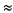 сентябрьЗарождение и развитие вида спорта. Автобиографии выдающихся спортсменов. Чемпионы и призеры Олимпийских игр.Физическая культура - важное средство физического развития и укрепления здоровья человека13/20октябрьПонятие о физической культуре и спорте. Формы физической культуры. Физическая культура как средство воспитания трудолюбия, организованности, воли, нравственных качеств и жизненно важных умений и навыков.Гигиенические основы физической культуры и спорта, гигиена обучающихся при занятиях физической культурой и спортом13/20ноябрьПонятие о гигиене и санитарии. Уход за телом, полостью рта и зубами. Гигиенические требования к одежде и обуви. Соблюдение гигиены на спортивных объектах.Закаливание организма13/20декабрьЗнания и основные правила закаливания. Закаливание воздухом, водой, солнцем. Закаливание на занятиях физической культуры и спортом.Самоконтроль в процессе занятий физической культуры и спортом13/20январьОзнакомление с понятием о самоконтроле при занятиях физической культурой и спортом. Дневник самоконтроля. Его формы и содержание. Понятие о травматизме.Теоретические основы обучения базовым элементам техники и тактики вида спорта13/20майПонятие о технических элементах вида спорта. Теоретические знания по технике их выполнения.Теоретические основы судейства. Правила вида спорта14/20июньПонятийность. Классификация спортивных соревнований. Команды (жесты) спортивных судей. Положение о спортивном соревновании. Организационная работа по подготовке спортивных соревнований. Состав и обязанности спортивных судейских бригад. Обязанности и права участников спортивных соревнований. Система зачета в спортивных соревнованиях по виду спорта.Режим дня и питание обучающихся14/20августРасписание учебно-тренировочного и учебного процесса. Роль питания в жизнедеятельности. Рациональное, сбалансированное питание.Оборудование и спортивный инвентарь по виду спорта14/20ноябрь - майПравила эксплуатации и безопасного использования оборудования и спортивного инвентаря.Учебно-тренировочный этап (этап спортивной специализации)Учебно-тренировочный этап (этап спортивной специализации)Учебно-тренировочный этап (этап спортивной специализации)Учебно-тренировочный этап (этап спортивной специализации)Всего на учебно-тренировочном этапе до трех лет обучения/ свыше трех лет обучения:600/960Роль и место физической культуры в формировании личностных качеств70/107сентябрьФизическая культура и спорт как социальные феномены. Спорт - явление культурной жизни. Роль физической культуры в формировании личностных качеств человека. Воспитание волевых качеств, уверенности в собственных силах.История возникновения олимпийского движения70/107октябрьЗарождение олимпийского движения. Возрождение олимпийской идеи. Международный Олимпийский комитет (МОК).Режим дня и питание обучающихся70/107ноябрьРасписание учебно-тренировочного и учебного процесса. Роль питания в подготовке обучающихся к спортивным соревнованиям. Рациональное, сбалансированное питание.Физиологические основы физической культуры70/107декабрьСпортивная физиология. Классификация различных видов мышечной деятельности. Физиологическая характеристика состояний организма при спортивной деятельности. Физиологические механизмы развития двигательных навыков.Учет соревновательной деятельности, самоанализ обучающегося70/107январьСтруктура и содержание Дневника обучающегося. Классификация и типы спортивных соревнований.Теоретические основы технико-тактической подготовки. Основы техники вида спорта70/107майПонятийность. Спортивная техника и тактика. Двигательные представления. Методика обучения. Метод использования слова. Значение рациональной техники в достижении высокого спортивного результата.Психологическая подготовка60/106сентябрь - апрельХарактеристика психологической подготовки. Общая психологическая подготовка. Базовые волевые качества личности. Системные волевые качества личностиОборудование, спортивный инвентарь и экипировка по виду спорта60/106декабрь - майКлассификация спортивного инвентаря и экипировки для вида спорта, подготовка к эксплуатации, уход и хранение. Подготовка инвентаря и экипировки к спортивным соревнованиям.Правила вида спорта60/106декабрь - майДеление участников по возрасту и полу. Права и обязанности участников спортивных соревнований. Правила поведения при участии в спортивных соревнованиях.Этап совершенствования спортивного мастерстваЭтап совершенствования спортивного мастерстваЭтап совершенствования спортивного мастерстваЭтап совершенствования спортивного мастерстваВсего на этапе совершенствования спортивного мастерства:1200Олимпийское движение. Роль и место физической культуры в обществе. Состояние современного спорта200сентябрьОлимпизм как метафизика спорта. Социокультурные процессы в современной России. Влияние олимпизма на развитие международных спортивных связей и системы спортивных соревнований, в том числе, по виду спорта.Профилактика травматизма. Перетренированность/недотренированность200октябрьПонятие травматизма. Синдром "перетренированности". Принципы спортивной подготовки.Учет соревновательной деятельности, самоанализ обучающегося200ноябрьИндивидуальный план спортивной подготовки. Ведение Дневника обучающегося. Классификация и типы спортивных соревнований. Понятия анализа, самоанализа учебно-тренировочной и соревновательной деятельности.Психологическая подготовка200декабрьХарактеристика психологической подготовки. Общая психологическая подготовка. Базовые волевые качества личности. Системные волевые качества личности. Классификация средств и методов психологической подготовки обучающихся.Подготовка обучающегося как многокомпонентный процесс200январьСовременные тенденции совершенствования системы спортивной тренировки. Спортивные результаты - специфический и интегральный продукт соревновательной деятельности. Система спортивных соревнований. Система спортивной тренировки. Основные направления спортивной тренировки.Спортивные соревнования как функциональное и структурное ядро спорта200февраль - майОсновные функции и особенности спортивных соревнований. Общая структура спортивных соревнований. Судейство спортивных соревнований. Спортивные результаты. Классификация спортивных достижений.Восстановительные средства и мероприятияв переходный период спортивной подготовкив переходный период спортивной подготовкиПедагогические средства восстановления: рациональное построение учебно-тренировочных занятий; рациональное чередование тренировочных нагрузок различной направленности; организация активного отдыха. Психологические средства восстановления: аутогенная тренировка; психо-регулирующие воздействия; дыхательная гимнастика. Медико-биологические средства восстановления: питание; гигиенические и физиотерапевтические процедуры; баня; массаж; витамины. Особенности применения восстановительных средств.№ п/пНаименование оборудования, спортивного инвентаряЕдиница измеренияКоличество изделийОборудование, спортивный инвентарьОборудование, спортивный инвентарьОборудование, спортивный инвентарьОборудование, спортивный инвентарь1.Весы до 200 кгштук12.Видеотехника для записи и просмотра изображениякомплект13.Гантели массивные от 0,5 до 5 кгкомплект64.Жилет с отягощениемштук145.Зеркало 12x2 мштук16.Мат гимнастическийштук147.Музыкальный центрштук18.Мяч набивной (медицинбол) от 1 до 5 кгкомплект39.Обруч гимнастическийштук1410.Палка гимнастическаяштук1411.Пояс утяжелительныйштук1412.Рулетка 20 м металлическаяштук113.Скакалка гимнастическаяштук1414.Станок хореографический 12 мкомплект115.Стенка гимнастическаяштук716.Турник навесной на гимнастическую стенкуштук317.Утяжелители для ногкомплект1418.Утяжелители для руккомплект1419.Скамейка гимнастическаяштук420.Паркет (паркетная доска) от 162 кв.мкомплект121.Брусья гимнастическиештук1Спортивный инвентарь, передаваемый в индивидуальное пользованиеСпортивный инвентарь, передаваемый в индивидуальное пользованиеСпортивный инвентарь, передаваемый в индивидуальное пользованиеСпортивный инвентарь, передаваемый в индивидуальное пользованиеСпортивный инвентарь, передаваемый в индивидуальное пользованиеСпортивный инвентарь, передаваемый в индивидуальное пользованиеСпортивный инвентарь, передаваемый в индивидуальное пользованиеСпортивный инвентарь, передаваемый в индивидуальное пользованиеСпортивный инвентарь, передаваемый в индивидуальное пользованиеСпортивный инвентарь, передаваемый в индивидуальное пользование№п/пНаиме-нованиеЕд. измер.Расчёт-наяединицаЭтапы спортивной подготовкиЭтапы спортивной подготовкиЭтапы спортивной подготовкиЭтапы спортивной подготовкиЭтапы спортивной подготовкиЭтапы спортивной подготовки№п/пНаиме-нованиеЕд. измер.Расчёт-наяединицаЭтап начальной подготовкиЭтап начальной подготовкиУчебно-тренировочный этап(этап спортивной специализации)Учебно-тренировочный этап(этап спортивной специализации)Этапсовершенст-вования спортивного мастерстваЭтапсовершенст-вования спортивного мастерства№п/пНаиме-нованиеЕд. измер.Расчёт-наяединицаколичествосрок эксплуатации  (лет)количествосрок эксплуатации (лет)количествосрок эксплуатации (лет)1.Коврикгимнасти-ческийшт.на зани-мающегося1212122.Скакалка гимнасти-ческаяшт.на занимающегося--12123.Утяжели-телидля ногкомплектна занимающегося----124.Утяжели-телидля руккомплектна занимающегося----12Спортивная экипировка, передаваемая в индивидуальное пользованиеСпортивная экипировка, передаваемая в индивидуальное пользованиеСпортивная экипировка, передаваемая в индивидуальное пользованиеСпортивная экипировка, передаваемая в индивидуальное пользованиеСпортивная экипировка, передаваемая в индивидуальное пользованиеСпортивная экипировка, передаваемая в индивидуальное пользованиеСпортивная экипировка, передаваемая в индивидуальное пользованиеСпортивная экипировка, передаваемая в индивидуальное пользованиеСпортивная экипировка, передаваемая в индивидуальное пользованиеСпортивная экипировка, передаваемая в индивидуальное пользование№п/пНаимено-ваниеЕд.изм.Расчёт-наяеди-ницаЭтапы спортивной подготовкиЭтапы спортивной подготовкиЭтапы спортивной подготовкиЭтапы спортивной подготовкиЭтапы спортивной подготовкиЭтапы спортивной подготовки№п/пНаимено-ваниеЕд.изм.Расчёт-наяеди-ницаЭтап начальной подготовкиЭтап начальной подготовкиУчебно-тренировочный этап(этап спортивной специализации)Учебно-тренировочный этап(этап спортивной специализации)Этап совершенствования спортивного мастерстваЭтап совершенствования спортивного мастерства№п/пНаимено-ваниеЕд.изм.Расчёт-наяеди-ницаколичествосрок эксплуатации  (лет)количествосрок эксплуатации (лет)количествосрок эксплуатации (лет)1.Кепкасолнцеза-щитнаяштна занимающегося--12112.Костюмветроза-щитныйштна занимающегося--11123.Костюм спорт.парадныйштна занимающегося--12114.Костюмспорт. трениро-вочныйштна занимающегося--12125.Костюм танцеваль-ныйдля выступле-нийна спорт. соревнова-нияхпо спорт. дисциплине  "европ. пр-ма"штна занимающегося1221316.Костюм танцеваль-ныйдля выступле-нийна спорт. соревнова-нияхпо спорт. дисциплине "латиноам. пр-ма"штна занимающегося1221317.Кроссовкидля залапарна занимающегося--11218.Кроссовки для улицыпарна занимающегося--11219.Наколен-никидля танцевпарна занимающегося13213110.Налокот-никидля танцевпарна занимающегося13213111.Напульс-никидля танцевпарна занимающегося13213112.Носкипарна занимающегося--214113.Носкиутеплённыепарна занимающегося--112114.Танц. обувь дляспорт. дисциплины "европ. пр-ма"парна занимающегося--416115.Танц. обувь для спорт. дисциплины "латиноамери-канская программа"парна занимающегося--416116.Футболкаштна занимающегося--2131